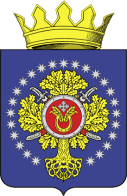 УРЮПИНСКИЙ МУНИЦИПАЛЬНЫЙ РАЙОНВОЛГОГРАДСКОЙ ОБЛАСТИУРЮПИНСКАЯ  РАЙОННАЯ  ДУМАР  Е  Ш  Е  Н  И  Е30 июня 2022  года	                   № 20/384О внесении изменений в Положение о бюджете Урюпинского муниципального района на 2022 год и плановый период 2023 и 2024 годовРассмотрев обращение главы Урюпинского муниципального район  о внесении изменений в Положение о бюджете Урюпинского муниципального района на 2022 год и плановый период 2023 и 2024 годов, утвержденное решением Урюпинской районной Думы от 24 декабря 2021 года № 286 «О бюджете Урюпинского муниципального района на 2022 год и плановый период 2023 и 2024 годов» (в редакции решений Урюпинской районной Думы от 02 февраля 2022 года № 291, от 02 марта 2022 года № 296, от 30 марта 2022 года № 18/300, от 28 апреля 2022 года № 330, от 03 июня 2022 года № 357), руководствуясь пунктом 3 статьи 92.1 Бюджетного кодекса Российской Федерации, статьей 21 Устава Урюпинского муниципального района, статьей 33 Положения о бюджетном процессе в Урюпинском муниципальном районе, утвержденного решением Урюпинской районной Думы от 2 июля 2015 года № 12/100 (в редакции решений Урюпинской районной Думы от 29 декабря 2015 года № 20/143, от 03 октября 2019 года № 1/7, от 08 декабря 2021 года № 17/281), Урюпинская районная Дума РЕШИЛА:1. Внести в Положение о бюджете Урюпинского муниципального района на 2022 год и плановый период 2023 и 2024 годов (далее по тексту - Положение) следующие изменения:1.1. Статью 1 изложить в следующей редакции:«Статья 1. Основные характеристики районного бюджета на 2022 годУтвердить основные характеристики районного бюджета на 2022 год: 1) прогнозируемый общий объем доходов районного бюджета в сумме 579776,379тыс. рублей, в том числе: налоговые и неналоговые доходы в сумме 206 546,930 тыс. рублей; безвозмездные поступления от других бюджетов бюджетной системы Российской Федерации в сумме                         373 229,449тыс. рублей;2) общий объем расходов районного бюджета в сумме 621 629,305тыс. рублей;3) прогнозируемый дефицит районного бюджета на 2022 год составляет 41 852,926 тыс. рублей, в том числе, за счет остатков средств бюджета Урюпинского муниципального района на 01.01.2022 года в сумме 38 012,555 тыс. рублей, за счет остатков бюджетных ассигнований муниципального дорожного фонда в сумме 3 840,371 тыс. рублей;4) в состав источников внутреннего финансирования дефицита бюджета включается снижение остатков средств на счетах по учету средств районного бюджета в течение соответствующего финансового года, а также остатки средств местного бюджета на начало текущего финансового года в объеме бюджетных ассигнований муниципального дорожного фонда, не использованных в отчетном финансовом году.»;1.2. Пункт 6 статьи 9 изложить в следующей редакции:«6. Предусмотреть в расходной части бюджета Урюпинского муниципального района межбюджетные трансферты бюджетам муниципальных образований, входящих в состав Урюпинского муниципального района на 2022 год  в размере 95 472,319 тыс. рублей; на 2023 год в размере 68 330,837 тыс. рублей; на 2024 год в размере 68 381,687 тыс. рублей.»;1.3. Пункт 1 статьи 11 изложить в следующей редакции:«1. Утвердить объем бюджетных ассигнований муниципального дорожного фонда Урюпинского муниципального района на 2022 год в сумме 31 791,369 тыс. рублей, на 2023 год в сумме 27 452,758 тыс. рублей, на 2024 год в сумме 27 605,608 тыс. рублей.»;        1.4. Приложение 5 к Положению изложить в следующей редакции:«Приложение 5                                                            к Положению о бюджете Урюпинского муниципального                                                           района на 2022 год и плановый период 2023 и 2024 годовПоступление доходов в районный бюджет в 2022 году        1.5. Приложение 9 к Положению изложить в следующей редакции:«Приложение 9                                                           к Положению  о бюджете Урюпинского муниципального                                                           района на 2022 год и плановый период 2023 и 2024 годовРаспределение бюджетных ассигнований  по разделам и подразделам классификации расходов районного бюджета на 2022 год        1.6. Приложение 11 к Положению изложить в следующей редакции:«Приложение 11                                                          к Положению о  бюджете Урюпинского муниципального                                                          района на 2022 год и плановый период 2023 и 2024 годовРаспределение бюджетных ассигнований по разделам и подразделам, целевым статьям и видам расходов классификации расходов районного бюджета на 2022 год1.7. Приложение 13 к Положению изложить в следующей редакции:«Приложение 13                                                           к  Положению о бюджете Урюпинского муниципального                                                           района на 2022 год и плановый период 2023 и 2024 годовВедомственная структура расходов Урюпинского муниципального района на 2022 год        1.8. Приложение 16 к Положению изложить в следующей редакции: «Приложение 16                                                           к  Положению о бюджете Урюпинского муниципального                                                           района на 2022 год и плановый период 2023 и 2024 годовПеречень действующих в 2022 году муниципальных программ        1.9. Приложение 20 к Положению изложить в следующей редакции:                        «Приложение 20                                                           к Положению о  бюджете Урюпинского муниципального                                                           района на 2022 год и плановый период 2023 и 2024 годовИсточники внутреннего финансирования дефицита бюджета Урюпинского муниципального района на 2022 год2. Настоящее решение вступает в силу со дня его опубликования в информационном бюллетене администрации Урюпинского муниципального района «Районные ведомости».        3. Направить настоящее решение главе Урюпинского муниципального района для подписания и опубликования в установленном порядке.Председатель 			                                ГлаваУрюпинской районной Думы 	   Урюпинского муниципального района                         Т.Е. Матыкина				             А.Ю. МаксимовКод бюджетной классификации Российской ФедерацииНаименование2022 год (тыс. руб.)Код бюджетной классификации Российской ФедерацииНаименование2022 год (тыс. руб.)Код бюджетной классификации Российской ФедерацииНаименование2022 год (тыс. руб.)000 1 00 00000 00 0000 000 НАЛОГОВЫЕ И НЕНАЛОГОВЫЕ ДОХОДЫ206 546,930000 1 01 00000 00 0000 000 НАЛОГИ НА ПРИБЫЛЬ, ДОХОДЫ139 640,000000 1 01 02000 01 0000 110 Налог на доходы физических лиц139 640,000000 1 01 02010 01 0000 110 Налог на доходы физических лиц с доходов, источником которых является налоговый агент, за исключением доходов, в отношении которых исчисление и уплата налога осуществляются в соответствии со статьями 227, 227.1 и 228 Налогового кодекса Российской Федерации139 640,000000 1 03 00000 00 0000 000 НАЛОГИ НА ТОВАРЫ (РАБОТЫ, УСЛУГИ), РЕАЛИЗУЕМЫЕ НА ТЕРРИТОРИИ РОССИЙСКОЙ ФЕДЕРАЦИИ7 889,190000 1 03 02000 01 0000 110 Акцизы по подакцизным товарам (продукции), производимым на территории Российской Федерации7 889,190000 1 03 02230 01 0000 110 Доходы от уплаты акцизов на дизельное топливо, подлежащие распределению между бюджетами субъектов Российской Федерации и местными бюджетами с учетом установленных дифференцированных нормативов отчислений в местные бюджеты3 566,950000 1 03 02231 01 0000 110 Доходы от уплаты акцизов на дизельное топливо, подлежащие распределению между бюджетами субъектов Российской Федерации и местными бюджетами с учетом установленных дифференцированных нормативов отчислений в местные бюджеты (по нормативам, установленным федеральным законом о федеральном бюджете в целях формирования дорожных фондов субъектов Российской Федерации)3 566,950000 1 03 02240 01 0000 110 Доходы от уплаты акцизов на моторные масла для дизельных и (или) карбюраторных (инжекторных) двигателей, подлежащие распределению между бюджетами субъектов Российской Федерации и местными бюджетами с учетом установленных дифференцированных нормативов отчислений в местные бюджеты19,740000 1 03 02241 01 0000 110 Доходы от уплаты акцизов на моторные масла для дизельных и (или) карбюраторных (инжекторных) двигателей, подлежащие распределению между бюджетами субъектов Российской Федерации и местными бюджетами с учетом установленных дифференцированных нормативов отчислений в местные бюджеты (по нормативам, установленным федеральным законом о федеральном бюджете в целях формирования дорожных фондов субъектов Российской Федерации)19,740000 1 03 02250 01 0000 110 Доходы от уплаты акцизов на автомобильный бензин, подлежащие распределению между бюджетами субъектов Российской Федерации и местными бюджетами с учетом установленных дифференцированных нормативов отчислений в местные бюджеты4 749,780000 1 03 02251 01 0000 110 Доходы от уплаты акцизов на автомобильный бензин, подлежащие распределению между бюджетами субъектов Российской Федерации и местными бюджетами с учетом установленных дифференцированных нормативов отчислений в местные бюджеты (по нормативам, установленным федеральным законом о федеральном бюджете в целях формирования дорожных фондов субъектов Российской Федерации)4 749,780000 1 03 02260 01 0000 110 Доходы от уплаты акцизов на прямогонный бензин, подлежащие распределению между бюджетами субъектов Российской Федерации и местными бюджетами с учетом установленных дифференцированных нормативов отчислений в местные бюджеты-447,280000 1 03 02261 01 0000 110 Доходы от уплаты акцизов на прямогонный бензин, подлежащие распределению между бюджетами субъектов Российской Федерации и местными бюджетами с учетом установленных дифференцированных нормативов отчислений в местные бюджеты (по нормативам, установленным федеральным законом о федеральном бюджете в целях формирования дорожных фондов субъектов Российской Федерации)-447,280000 1 05 00000 00 0000 000 НАЛОГИ НА СОВОКУПНЫЙ ДОХОД25 805,000000 1 05 01000 00 0000 110 Налог, взимаемый в связи с применением упрощенной системы налогообложения1 063,000000 1 05 01010 01 0000 110 Налог, взимаемый с налогоплательщиков, выбравших в качестве объекта налогообложения доходы1 063,000000 1 05 01011 01 0000 110 Налог, взимаемый с налогоплательщиков, выбравших в качестве объекта налогообложения доходы1 063,000000 1 05 02000 02 0000 110 Единый налог на вмененный доход для отдельных видов деятельности50,000000 1 05 02010 02 0000 110 Единый налог на вмененный доход для отдельных видов деятельности50,000000 1 05 03000 01 0000 110 Единый сельскохозяйственный налог23 588,000000 1 05 03010 01 0000 110 Единый сельскохозяйственный налог23 588,000000 1 05 04000 02 0000 110 Налог, взимаемый в связи с применением патентной системы налогообложения1 104,000000 1 05 04020 02 0000 110 Налог, взимаемый в связи с применением патентной системы налогообложения, зачисляемый в бюджеты муниципальных районов1 104,000000 1 08 00000 00 0000 000 ГОСУДАРСТВЕННАЯ ПОШЛИНА273,000000 1 08 03000 01 0000 110 Государственная пошлина по делам, рассматриваемым в судах общей юрисдикции, мировыми судьями273,000000 1 08 03010 01 0000 110 Государственная пошлина по делам, рассматриваемым в судах общей юрисдикции, мировыми судьями (за исключением Верховного Суда Российской Федерации)273,000000 1 11 00000 00 0000 000 ДОХОДЫ ОТ ИСПОЛЬЗОВАНИЯ ИМУЩЕСТВА, НАХОДЯЩЕГОСЯ В ГОСУДАРСТВЕННОЙ И МУНИЦИПАЛЬНОЙ СОБСТВЕННОСТИ27 624,500000 1 11 05000 00 0000 120 Доходы, получаемые в виде арендной либо иной платы за передачу в возмездное пользование государственного и муниципального имущества (за исключением имущества бюджетных и автономных учреждений, а также имущества государственных и муниципальных унитарных предприятий, в том числе казенных)27 572,000000 1 11 05010 00 0000 120 Доходы, получаемые в виде арендной платы за земельные участки, государственная собственность на которые не разграничена, а также средства от продажи права на заключение договоров аренды указанных земельных участков24 000,000000 1 11 05013 05 0000 120 Доходы, получаемые в виде арендной платы за земельные участки, государственная собственность на которые не разграничена и которые расположены в границах сельских поселений и межселенных территорий муниципальных районов, а также средства от продажи права на заключение договоров аренды указанных земельных участков24 000,000000 1 11 05020 00 0000 120 Доходы, получаемые в виде арендной платы за земли после разграничения государственной собственности на землю, а также средства от продажи права на заключение договоров аренды указанных земельных участков (за исключением земельных участков бюджетных и автономных учреждений)3 500,000000 1 11 05025 05 0000 120 Доходы, получаемые в виде арендной платы, а также средства от продажи права на заключение договоров аренды за земли, находящиеся в собственности муниципальных районов (за исключением земельных участков муниципальных бюджетных и автономных учреждений)3 500,000000 1 11 05030 00 0000 120 Доходы от сдачи в аренду имущества, находящегося в оперативном управлении органов государственной власти, органов местного самоуправления, органов управления государственными внебюджетными фондами и созданных ими учреждений (за исключением имущества бюджетных и автономных учреждений)72,000000 1 11 05035 05 0000 120 Доходы от сдачи в аренду имущества, находящегося в оперативном управлении органов управления муниципальных районов и созданных ими учреждений (за исключением имущества муниципальных бюджетных и автономных учреждений)72,000000 1 11 07000 00 0000 120 Платежи от государственных и муниципальных унитарных предприятий52,500000 1 11 07010 00 0000 120 Доходы от перечисления части прибыли государственных и муниципальных унитарных предприятий, остающейся после уплаты налогов и обязательных платежей52,500000 1 11 07015 05 0000 120 Доходы от перечисления части прибыли, остающейся после уплаты налогов и иных обязательных платежей муниципальных унитарных предприятий, созданных муниципальными районами52,500000 1 12 00000 00 0000 000 ПЛАТЕЖИ ПРИ ПОЛЬЗОВАНИИ ПРИРОДНЫМИ РЕСУРСАМИ94,600000 1 12 01000 01 0000 120 Плата за негативное воздействие на окружающую среду94,600000 1 12 01010 01 0000 120 Плата за выбросы загрязняющих веществ в атмосферный воздух стационарными объектами88,200000 1 12 01040 01 0000 120 Плата за размещение отходов производства и потребления6,400000 1 12 01041 01 0000 120 Плата за размещение отходов производства6,400000 1 13 00000 00 0000 000 ДОХОДЫ ОТ ОКАЗАНИЯ ПЛАТНЫХ УСЛУГ И КОМПЕНСАЦИИ ЗАТРАТ ГОСУДАРСТВА3 699,940000 1 13 01000 00 0000 130 Доходы от оказания платных услуг (работ)3 642,340000 1 13 01990 00 0000 130 Прочие доходы от оказания платных услуг (работ)3 642,340000 1 13 01995 05 0000 130 Прочие доходы от оказания платных услуг (работ) получателями средств бюджетов муниципальных районов3 642,340000 1 13 02000 00 0000 130 Доходы от компенсации затрат государства57,600000 1 13 02990 00 0000 130 Прочие доходы от компенсации затрат государства57,600000 1 13 02995 05 0000 130 Прочие доходы от компенсации затрат бюджетов муниципальных районов57,600000 1 14 00000 00 0000 000 ДОХОДЫ ОТ ПРОДАЖИ МАТЕРИАЛЬНЫХ И НЕМАТЕРИАЛЬНЫХ АКТИВОВ1 282,200000 1 14 02000 00 0000 000 Доходы от реализации имущества, находящегося в государственной и муниципальной собственности (за исключением движимого имущества бюджетных и автономных учреждений, а также имущества государственных и муниципальных унитарных предприятий, в том числе казенных)1 000,000000 1 14 02050 05 0000 410 Доходы от реализации имущества, находящегося в собственности муниципальных районов (за исключением движимого имущества муниципальных бюджетных и автономных учреждений, а также имущества муниципальных унитарных предприятий, в том числе казенных), в части реализации основных средств по указанному имуществу1 000,000000 1 14 02053 05 0000 410 Доходы от реализации иного имущества, находящегося в собственности муниципальных районов (за исключением имущества муниципальных бюджетных и автономных учреждений, а также имущества муниципальных унитарных предприятий, в том числе казенных), в части реализации основных средств по указанному имуществу1 000,000000 1 14 06000 00 0000 430 Доходы от продажи земельных участков, находящихся в государственной и муниципальной собственности213,000000 1 14 06010 00 0000 430 Доходы от продажи земельных участков, государственная собственность на которые не разграничена213,000000 1 14 06013 05 0000 430 Доходы от продажи земельных участков, государственная собственность на которые не разграничена и которые расположены в границах сельских поселений и межселенных территорий муниципальных районов213,000000 1 14 06300 00 0000 430 Плата за увеличение площади земельных участков, находящихся в частной собственности, в результате перераспределения таких земельных участков и земель (или) земельных участков, находящихся в государственной или муниципальной собственности69,200000 1 14 06310 00 0000 430 Плата за увеличение площади земельных участков, находящихся в частной собственности, в результате перераспределения таких земельных участков и земель (или) земельных участков, государственная собственность на которые не разграничена69,200000 1 14 06313 05 0000 430 Плата за увеличение площади земельных участков, находящихся в частной собственности, в результате перераспределения таких земельных участков и земель (или) земельных участков, государственная собственность на которые не разграничена и которые расположены в границах сельских поселений и межселенных территорий муниципальных районов69,200000 1 16 00000 00 0000 000 ШТРАФЫ, САНКЦИИ, ВОЗМЕЩЕНИЕ УЩЕРБА213,000000 1 16 01000 01 0000 140 Административные штрафы, установленные Кодексом Российской Федерации об административных правонарушениях3,000000 1 16 01200 01 0000 140 Административные штрафы, установленные главой 20 Кодекса Российской Федерации об административных правонарушениях, за административные правонарушения, посягающие на общественный порядок и общественную безопасность3,000000 1 16 01203 01 0000 140 Административные штрафы, установленные главой 20 Кодекса Российской Федерации об административных правонарушениях, за административные правонарушения, посягающие на общественный порядок и общественную безопасность, налагаемые мировыми судьями, комиссиями по делам несовершеннолетних и защите их прав3,000000 1 16 10000 00 0000 140 Платежи в целях возмещения причиненного ущерба (убытков)46,000000 1 16 10120 00 0000 140 Доходы от денежных взысканий (штрафов), поступающие в счет погашения задолженности, образовавшейся до 1 января 2020 года, подлежащие зачислению в бюджеты бюджетной системы Российской Федерации по нормативам, действовавшим в 2019 году46,000000 1 16 10123 01 0000 140 Доходы от денежных взысканий (штрафов), поступающие в счет погашения задолженности, образовавшейся до 1 января 2020 года, подлежащие зачислению в бюджет муниципального образования по нормативам, действовавшим в 2019 году46,000000 1 16 11000 01 0000 140 Платежи, уплачиваемые в целях возмещения вреда164,000000 1 16 11050 01 0000 140 Платежи по искам о возмещении вреда, причиненного окружающей среде, а также платежи, уплачиваемые при добровольном возмещении вреда, причиненного окружающей среде (за исключением вреда, причиненного окружающей среде на особо охраняемых природных территориях, а также вреда, причиненного водным объектам), подлежащие зачислению в бюджет муниципального образования164,000000 1 17 00000 00 0000 000 ПРОЧИЕ НЕНАЛОГОВЫЕ ДОХОДЫ25,500000 1 17 05000 00 0000 180 Прочие неналоговые доходы25,500000 1 17 05050 05 0000 180 Прочие неналоговые доходы бюджетов муниципальных районов25,500000 2 00 00000 00 0000 000 БЕЗВОЗМЕЗДНЫЕ ПОСТУПЛЕНИЯ373 229,449000 2 02 00000 00 0000 000 БЕЗВОЗМЕЗДНЫЕ ПОСТУПЛЕНИЯ ОТ ДРУГИХ БЮДЖЕТОВ БЮДЖЕТНОЙ СИСТЕМЫ РОССИЙСКОЙ ФЕДЕРАЦИИ373 229,449000 2 02 20000 00 0000 150 Субсидии бюджетам бюджетной системы Российской Федерации (межбюджетные субсидии)160 881,315000 2 02 20041 00 0000 150 Субсидии бюджетам на строительство, модернизацию, ремонт и содержание автомобильных дорог общего пользования, в том числе дорог в поселениях (за исключением автомобильных дорог федерального значения)19 981,000000 2 02 20041 05 0000 150 Субсидии бюджетам муниципальных районов на строительство, модернизацию, ремонт и содержание автомобильных дорог общего пользования, в том числе дорог в поселениях (за исключением автомобильных дорог федерального значения)19 981,000000 2 02 20041 05 0000 150 Субсидии бюджетам муниципальных образований Волгоградской области на реализацию мероприятий, связанных с организацией освещения улично-дорожной сети населенных пунктов8 000,000000 2 02 20041 05 0000 150 Субсидии бюджетам муниципальных образований Волгоградской области на реализацию мероприятий в сфере дорожной деятельности11 981,000000 2 02 25228 00 0000 150 Субсидии бюджетам на оснащение объектов спортивной инфраструктуры спортивно-технологическим оборудованием3 100,204000 2 02 25228 05 0000 150 Субсидии бюджетам муниципальных районов на оснащение объектов спортивной инфраструктуры спортивно-технологическим оборудованием3 100,204000 2 02 25228 05 0000 150 Субсидии местным бюджетам на оснащение объектов спортивной инфраструктуры спортивно-технологическим оборудованием3 100,204000 2 02 25304 00 0000 150 Субсидии бюджетам на организацию бесплатного горячего питания обучающихся, получающих начальное общее образование в государственных и муниципальных образовательных организациях8 295,597000 2 02 25304 05 0000 150 Субсидии бюджетам муниципальных районов на организацию бесплатного горячего питания обучающихся, получающих начальное общее образование в государственных и муниципальных образовательных организациях8 295,597000 2 02 25304 05 0000 150 Субсидии из областного бюджета бюджетам муниципальных районов и городских округов Волгоградской области на софинансирование расходных обязательств муниципальных районов и городских округов Волгоградской области, возникающих при реализации мероприятий по организации бесплатного горячего питания обучающихся, получающих начальное общее образование в муниципальных образовательных организациях Волгоградской области8 295,597000 2 02 25497 00 0000 150 Субсидии бюджетам на реализацию мероприятий по обеспечению жильем молодых семей288,000000 2 02 25497 05 0000 150 Субсидии бюджетам муниципальных районов на реализацию мероприятий по обеспечению жильем молодых семей288,000000 2 02 25497 05 0000 150 Субсидия на улучшение жилищных условий молодых семей288,000000 2 02 25511 00 0000 150 Субсидии бюджетам на проведение комплексных кадастровых работ399,913000 2 02 25511 05 0000 150 Субсидии бюджетам муниципальных районов на проведение комплексных кадастровых работ399,913000 2 02 25511 05 0000 150 Субсидии бюджетам муниципальных образований Волгоградской области на проведение в 2022 году комплексных кадастровых работ399,913000 2 02 25576 00 0000 150 Субсидии бюджетам на обеспечение комплексного развития сельских территорий14 771,800000 2 02 25576 05 0000 150 Субсидии бюджетам муниципальных районов на обеспечение комплексного развития сельских территорий14 771,800000 2 02 25576 05 0000 150 Субсидии из областного бюджета бюджетам муниципальных образований Волгоградской области на реализацию проектов комплексного развития сельских территорий или сельских агломераций14 771,800000 2 02 27576 00 0000 150 Субсидии бюджетам на софинансирование капитальных вложений в объекты государственной (муниципальной) собственности в рамках обеспечения комплексного развития сельских территорий51 308,900000 2 02 27576 05 0000 150 Субсидии бюджетам муниципальных районов на софинансирование капитальных вложений в объекты государственной (муниципальной) собственности в рамках обеспечения комплексного развития сельских территорий51 308,900000 2 02 27576 05 0000 150 Субсидии из областного бюджета бюджетам муниципальных образований Волгоградской области на реализацию проектов комплексного развития сельских территорий или сельских агломераций51 308,900000 2 02 29999 00 0000 150 Прочие субсидии62 735,900000 2 02 29999 05 0000 150 Прочие субсидии бюджетам муниципальных районов62 735,900000 2 02 29999 05 0000 150 Субсидии бюджетам муниципальных образований для решения отдельных вопросов местного значения в сфере дополнительного образования детей894,500000 2 02 29999 05 0000 150 Субсидии из областного бюджета бюджетам муниципальных районов и городских округов Волгоградской области на организацию отдыха детей в каникулярный период в лагерях дневного пребывания на базе муниципальных образовательных организаций Волгоградской области1 842,600000 2 02 29999 05 0000 150 Субсидии на обеспечение сбалансированности местных бюджетов бюджетам муниципальных образований35 186,000000 2 02 29999 05 0000 150 Субсидия на приобретение и замену оконных блоков и выполнение необходимых для этого работ в зданиях муниципальных образовательных организаций Волгоградской области1 543,500000 2 02 29999 05 0000 150 Субсидии из областного бюджета бюджетам муниципальных районов и городских округов Волгоградской области на модернизацию спортивных площадок в общеобразовательных организациях Волгоградской области5 400,000000 2 02 29999 05 0000 150 Субсидии из областного бюджета бюджетам муниципальных образований Волгоградской области на содержание объектов благоустройства4 535,900000 2 02 29999 05 0000 150 Субсидии из областного бюджета бюджетам муниципальных образований Волгоградской области на приобретение техники и (или) оборудования для подвоза воды3 333,400000 2 02 29999 05 0000 150 Субсидии из областного бюджета бюджетам муниципальных районов и городских округов Волгоградской области на приобретение и замену осветительных приборов, а также на выполнение необходимых для этого работ в зданиях муниципальных образовательных организаций Волгоградской области1 000,000000 2 02 29999 05 0000 150 Субсидии из областного бюджета бюджетам муниципальных районов и городских округов Волгоградской области на замену кровли и выполнение необходимых для этого работ в зданиях муниципальных образовательных организаций Волгоградской области5 000,000000 2 02 29999 05 0000 150 Субсидии из областного бюджета бюджетам муниципальных районов и городских округов Волгоградской области на благоустройство площадок для проведения праздничных линеек и других мероприятий в муниципальных общеобразовательных организациях Волгоградской области1 000,000000 2 02 29999 05 0000 150 Субсидии из областного бюджета бюджетам муниципальных образований Волгоградской области на обеспечение питьевым водоснабжением населения3 000,000000 2 02 30000 00 0000 150 Субвенции бюджетам бюджетной системы Российской Федерации193 856,600000 2 02 30022 00 0000 150 Субвенции бюджетам муниципальных образований на предоставление гражданам субсидий на оплату жилого помещения и коммунальных услуг9 176,000000 2 02 30022 05 0000 150 Субвенции бюджетам муниципальных районов на предоставление гражданам субсидий на оплату жилого помещения и коммунальных услуг9 176,000000 2 02 30022 05 0000 150 Субвенции на предоставление гражданам субсидий на оплату жилого помещения и коммунальных услуг в соответствии с Законом Волгоградской области от 12 декабря 2005 г. № 1145-ОД "О наделении органов местного самоуправления муниципальных районов и городских округов государственными полномочиями Волгоградской области по оказанию мер социальной поддержки населению по оплате жилого помещения и коммунальных услуг"9 176,000000 2 02 30024 00 0000 150 Субвенции местным бюджетам на выполнение передаваемых полномочий субъектов Российской Федерации172 769,000000 2 02 30024 05 0000 150 Субвенции бюджетам муниципальных районов на выполнение передаваемых полномочий субъектов Российской Федерации172 769,000000 2 02 30024 05 0000 150 Субвенция на создание, исполнение функций и обеспечение деятельности муниципальных комиссий по делам несовершеннолетних и защите их прав345,200000 2 02 30024 05 0000 150 Субвенции на осуществление органами местного самоуправления в Волгоградской области государственных полномочий по организационному обеспечению деятельности территориальных административных комиссий деятельности территориальных административных комиссий318,500000 2 02 30024 05 0000 150 Субвенция на организацию и осуществление деятельности по опеке и попечительству1 341,900000 2 02 30024 05 0000 150 Субвенции на осуществление государственных полномочий Волгоградской области по хранению, комплектованию, учету и использованию архивных документов и архивных фондов, отнесенных к составу архивного фонда Волгоградской области526,600000 2 02 30024 05 0000 150 Субвенции на осуществление образовательного процесса по реализации образовательных программ начального общего, основного общего, среднего общего образования муниципальными общеобразовательными организациями139 949,900000 2 02 30024 05 0000 150 Субвенции на реализацию Закона Волгоградской области от 10 ноября 2005 г. № 1111-ОД "Об организации питания обучающихся (1 - 11 классы) в общеобразовательных организациях Волгоградской области"5 102,200000 2 02 30024 05 0000 150 Субвенции на оплату жилого помещения и отдельных видов коммунальных услуг, предоставляемых педагогическим работникам образовательных организаций, проживающим в Волгоградской области и работающим в сельских населенных пунктах, рабочих поселках (поселках городского типа) на территории Волгоградской области4 726,800000 2 02 30024 05 0000 150 Субвенции на осуществление образовательного процесса по реализации образовательных программ дошкольного образования муниципальными дошкольными образовательными организациями6 907,100000 2 02 30024 05 0000 150 Субвенции на осуществление полномочий Волгоградской области, переданных органам местного самоуправления в области обращения с животными в части в части реализации мероприятий при осуществлении деятельности по обращению с животными без владельцев68,300000 2 02 30024 05 0000 150 Субвенции на осуществление образовательного процесса по реализации образовательных программ дошкольного образования муниципальными общеобразовательными организациями13 389,000000 2 02 30024 05 0000 150 Субвенции на предоставление мер социальной поддержки по оплате жилого помещения и коммунальных услуг специалистам учреждений культуры (библиотек, музеев, учреждений клубного типа) и учреждений кинематографии, работающим и проживающим в сельской местности, рабочих поселках (поселках городского типа) на территории Волгоградской области72,500000 2 02 30024 05 0000 150 Субвенции на предоставление мер социальной поддержки по оплате жилого помещения и коммунальных услуг работникам библиотек и медицинским работникам образовательных организаций, работающим и проживающим в сельских населенных пунктах, рабочих поселках (поселках городского типа) в Волгоградской области21,000000 2 02 30027 00 0000 150 Субвенции бюджетам на содержание ребенка в семье опекуна и приемной семье, а также вознаграждение, причитающееся приемному родителю10 140,000000 2 02 30027 05 0000 150 Субвенции бюджетам муниципальных районов на содержание ребенка в семье опекуна и приемной семье, а также вознаграждение, причитающееся приемному родителю10 140,000000 2 02 30027 05 0000 150 Субвенции бюджетам муниципальных районов и городских округов на осуществление государственных полномочий по предоставлению мер социальной поддержки детям-сиротам и детям, оставшимся без попечения родителей, лицам из числа детей-сирот и детей, оставшихся без попечения родителей, лицам, потерявшим в период обучения обоих родителей или единственного родителя7 200,000000 2 02 30027 05 0000 150 Субвенции бюджетам муниципальных районов и городских округов на осуществление государственных полномочий по выплате вознаграждения за труд, причитающегося приемным родителям, патронатным воспитателям, и предоставлению приемным родителям мер социальной поддержки2 940,000000 2 02 30029 00 0000 150 Субвенции бюджетам на компенсацию части платы, взимаемой с родителей (законных представителей) за присмотр и уход за детьми, посещающими образовательные организации, реализующие образовательные программы дошкольного образования584,200000 2 02 30029 05 0000 150 Субвенции бюджетам муниципальных районов на компенсацию части платы, взимаемой с родителей (законных представителей) за присмотр и уход за детьми, посещающими образовательные организации, реализующие образовательные программы дошкольного образования584,200000 2 02 30029 05 0000 150 Субвенции на выплату компенсации части родительской платы за присмотр и уход за детьми в образовательных организациях, реализующих образовательную программу дошкольного образования584,200000 2 02 35120 00 0000 150 Субвенции бюджетам на осуществление полномочий по составлению (изменению) списков кандидатов в присяжные заседатели федеральных судов общей юрисдикции в Российской Федерации74,300000 2 02 35120 05 0000 150 Субвенции бюджетам муниципальных районов на осуществление полномочий по составлению (изменению) списков кандидатов в присяжные заседатели федеральных судов общей юрисдикции в Российской Федерации74,300000 2 02 35120 05 0000 150 Субвенции на осуществление полномочий по составлению (изменению) списков кандидатов в присяжные заседатели федеральных судов общей юрисдикции в Российской Федерации74,300000 2 02 35930 00 0000 150 Субвенции бюджетам на государственную регистрацию актов гражданского состояния1 113,100000 2 02 35930 05 0000 150 Субвенции бюджетам муниципальных районов на государственную регистрацию актов гражданского состояния1 113,100000 2 02 35930 05 0000 150 Субвенции на осуществление переданных органам местного самоуправления полномочий Российской Федерации на государственную регистрацию актов гражданского состояния1 113,100000 2 02 40000 00 0000 150 Иные межбюджетные трансферты18 491,534000 2 02 40014 00 0000 150 Межбюджетные трансферты, передаваемые бюджетам муниципальных образований на осуществление части полномочий по решению вопросов местного значения в соответствии с заключенными соглашениями1 944,674000 2 02 40014 05 0000 150 Межбюджетные трансферты, передаваемые бюджетам муниципальных районов из бюджетов поселений на осуществление части полномочий по решению вопросов местного значения в соответствии с заключенными соглашениями1 944,674000 2 02 45303 00 0000 150 Межбюджетные трансферты бюджетам на ежемесячное денежное вознаграждение за классное руководство педагогическим работникам государственных и муниципальных общеобразовательных организаций15 389,640000 2 02 45303 05 0000 150 Межбюджетные трансферты бюджетам муниципальных районов на ежемесячное денежное вознаграждение за классное руководство педагогическим работникам государственных и муниципальных общеобразовательных организаций15 389,640000 2 02 45303 05 0000 150 Иные межбюджетные трансферты бюджетам муниципальных образований на ежемесячное денежное вознаграждение за классное руководство педагогическим работникам муниципальных общеобразовательных организаций15 389,640000 2 02 45519 05 0000 150 Межбюджетные трансферты, передаваемые бюджетам муниципальных районов на поддержку отрасли культуры51,020000 2 02 45519 05 0000 150 Иные межбюджетные трансферты на государственную поддержку лучших работников муниципальных учреждений культуры, находящихся на территориях сельских поселений51,020000 2 02 49999 00 0000 150 Прочие межбюджетные трансферты, передаваемые бюджетам1 106,200000 2 02 49999 05 0000 150 Прочие межбюджетные трансферты, передаваемые бюджетам муниципальных районов1 106,200000 2 02 49999 05 0000 150 Иные межбюджетные трансферты на обеспечение социальными гарантиями молодых специалистов, работающих в муниципальных учреждениях, расположенных в сельских поселениях и рабочих поселках Волгоградской области88,200000 2 02 49999 05 0000 150 Средства резервного фонда Администрации Волгоградской области на оказание материальной помощи членам семей лиц, проходивших военную службу (службу) и участвовавших в специальной военной операции на территории Донецкой Народной Республики, Луганской Народной Республики и Украины1 018,000ИТОГО ДОХОДОВ:ИТОГО ДОХОДОВ:579 776,379НаименованиеРазделПодраздел2022 год (тыс. руб.)ОБЩЕГОСУДАРСТВЕННЫЕ ВОПРОСЫ010071 275,916Функционирование высшего должностного лица субъекта Российской Федерации и муниципального образования01021 611,900Функционирование законодательных (представительных) органов государственной власти и представительных органов муниципальных образований01032 030,050Функционирование Правительства Российской Федерации, высших исполнительных органов государственной власти субъектов Российской Федерации, местных администраций010431 035,712Судебная система010574,300Обеспечение деятельности финансовых, налоговых и таможенных органов и органов финансового (финансово-бюджетного) надзора01066 076,154Резервные фонды0111500,000Другие общегосударственные вопросы011329 947,800НАЦИОНАЛЬНАЯ БЕЗОПАСНОСТЬ И ПРАВООХРАНИТЕЛЬНАЯ ДЕЯТЕЛЬНОСТЬ03009 355,729Защита населения и территории от чрезвычайных ситуаций природного и техногенного характера, пожарная безопасность03109 156,860Другие вопросы в области национальной безопасности и правоохранительной деятельности0314198,869НАЦИОНАЛЬНАЯ ЭКОНОМИКА040033 352,910Сельское хозяйство и рыболовство040568,300Дорожное хозяйство (дорожные фонды)040931 791,369Другие вопросы в области национальной экономики04121 493,240ЖИЛИЩНО-КОММУНАЛЬНОЕ ХОЗЯЙСТВО050027 802,642Жилищное хозяйство05015,700Коммунальное хозяйство050218 406,502Благоустройство05039 390,440ОБРАЗОВАНИЕ0700377 969,185Дошкольное образование070136 482,832Общее образование0702320 903,495Дополнительное образование детей070317 734,434Молодежная политика07072 718,424Другие вопросы в области образования0709130,000КУЛЬТУРА, КИНЕМАТОГРАФИЯ080029 914,249Культура080129 914,249СОЦИАЛЬНАЯ ПОЛИТИКА100028 258,200Пенсионное обеспечение10012 101,300Социальное обеспечение населения100314 027,312Охрана семьи и детства100411 102,200Другие вопросы в области социальной политики10061 027,388ФИЗИЧЕСКАЯ КУЛЬТУРА И СПОРТ11003 765,474Массовый спорт11023 765,474МЕЖБЮДЖЕТНЫЕ ТРАНСФЕРТЫ ОБЩЕГО ХАРАКТЕРА БЮДЖЕТАМ БЮДЖЕТНОЙ СИСТЕМЫ РОССИЙСКОЙ ФЕДЕРАЦИИ140039 935,000Прочие межбюджетные трансферты общего характера140339 935,000ВСЕГО:621 629,305РазделПодразделКод целевой статьи расходовКод вида расходовНаименование2022 год (тыс. руб.)РазделПодразделКод целевой статьи расходовКод вида расходовНаименование2022 год (тыс. руб.)010000.0.00.00000000ОБЩЕГОСУДАРСТВЕННЫЕ ВОПРОСЫ71 275,916010200.0.00.00000000Функционирование высшего должностного лица субъекта Российской Федерации и муниципального образования1 611,900010290.0.00.00000000Непрограммные направления обеспечения деятельности органов местного самоуправления1 611,900010290.0.00.00030100Высшее должностное лицо муниципального образования (Расходы на выплаты персоналу в целях обеспечения выполнения функций государственными (муниципальными) органами, казенными учреждениями, органами управления государственными внебюджетными фондами)1 611,900010300.0.00.00000000Функционирование законодательных (представительных) органов государственной власти и представительных органов муниципальных образований2 030,050010390.0.00.00000000Непрограммные направления обеспечения деятельности органов местного самоуправления2 029,900010390.0.00.00010100Обеспечение деятельности органов местного самоуправления (Расходы на выплаты персоналу в целях обеспечения выполнения функций государственными (муниципальными) органами, казенными учреждениями, органами управления государственными внебюджетными фондами)1 051,700010390.0.00.00010200Обеспечение деятельности органов местного самоуправления (Закупка товаров, работ и услуг для обеспечения государственных (муниципальных) нужд)5,000010390.0.00.00050100Председатель представительного органа муниципального образования (Расходы на выплаты персоналу в целях обеспечения выполнения функций государственными (муниципальными) органами, казенными учреждениями, органами управления государственными внебюджетными фондами)973,200010399.0.00.00000000Непрограммные расходы органов местного самоуправления, казенных учреждений (организаций)0,150010399.0.00.88990800Уплата прочих налогов, сборов и иных платежей (Иные бюджетные ассигнования)0,150010400.0.00.00000000Функционирование Правительства Российской Федерации, высших исполнительных органов государственной власти субъектов Российской Федерации, местных администраций31 035,712010424.0.00.00000000МП "Обеспечение безопасности жизнедеятельности населения Урюпинского муниципального района Волгоградской области на 2020-2022 годы"35,000010424.0.00.20010200Реализация мероприятий муниципальной программы казенными учреждениями (организациями) (Закупка товаров, работ и услуг для обеспечения государственных (муниципальных) нужд)35,000010490.0.00.00000000Непрограммные направления обеспечения деятельности органов местного самоуправления30 726,617010490.0.00.00010100Обеспечение деятельности органов местного самоуправления (Расходы на выплаты персоналу в целях обеспечения выполнения функций государственными (муниципальными) органами, казенными учреждениями, органами управления государственными внебюджетными фондами)26 077,330010490.0.00.00010200Обеспечение деятельности органов местного самоуправления (Закупка товаров, работ и услуг для обеспечения государственных (муниципальных) нужд)2 117,087010490.0.00.70010100Субвенции на организационное обеспечение деятельности территориальных административных комиссий (Расходы на выплаты персоналу в целях обеспечения выполнения функций государственными (муниципальными) органами, казенными учреждениями, органами управления государственными внебюджетными фондами)279,500010490.0.00.70010200Субвенции на организационное обеспечение деятельности территориальных административных комиссий (Закупка товаров, работ и услуг для обеспечения государственных (муниципальных) нужд)39,000010490.0.00.70020100Субвенции на организацию и осуществление деятельности по опеке и попечительству (Расходы на выплаты персоналу в целях обеспечения выполнения функций государственными (муниципальными) органами, казенными учреждениями, органами управления государственными внебюджетными фондами)1 156,400010490.0.00.70020200Субвенции на организацию и осуществление деятельности по опеке и попечительству (Закупка товаров, работ и услуг для обеспечения государственных (муниципальных) нужд)185,500010490.0.00.70030100Субвенции на создание, исполнение функций и обеспечение деятельности муниципальных комиссий по делам несовершеннолетних и защите их прав (Расходы на выплаты персоналу в целях обеспечения выполнения функций государственными (муниципальными) органами, казенными учреждениями, органами управления государственными внебюджетными фондами)289,100010490.0.00.70030200Субвенции на создание, исполнение функций и обеспечение деятельности муниципальных комиссий по делам несовершеннолетних и защите их прав (Закупка товаров, работ и услуг для обеспечения государственных (муниципальных) нужд)56,100010490.0.00.70040100Субвенции на осуществление государственных полномочий Волгоградской области по хранению, комплектованию, учету и использованию архивных документов и архивных фондов, отнесенных к составу архивного фонда Волгоградской области (Расходы на выплаты персоналу в целях обеспечения выполнения функций государственными (муниципальными) органами, казенными учреждениями, органами управления государственными внебюджетными фондами)526,600010499.0.00.00000000Непрограммные расходы органов местного самоуправления, казенных учреждений (организаций)274,095010499.0.00.88990800Уплата прочих налогов, сборов и иных платежей (Иные бюджетные ассигнования)274,095010500.0.00.00000000Судебная система74,300010599.0.00.00000000Непрограммные расходы органов местного самоуправления, казенных учреждений (организаций)74,300010599.0.00.51200200Осуществление полномочий по составлению (изменению) списков кандидатов в присяжные заседатели федеральных судов общей юрисдикции в Российской Федерации (Закупка товаров, работ и услуг для обеспечения государственных (муниципальных) нужд)74,300010600.0.00.00000000Обеспечение деятельности финансовых, налоговых и таможенных органов и органов финансового (финансово-бюджетного) надзора6 076,154010690.0.00.00000000Непрограммные направления обеспечения деятельности органов местного самоуправления6 070,734010690.0.00.00010100Обеспечение деятельности органов местного самоуправления (Расходы на выплаты персоналу в целях обеспечения выполнения функций государственными (муниципальными) органами, казенными учреждениями, органами управления государственными внебюджетными фондами)4 697,890010690.0.00.00010200Обеспечение деятельности органов местного самоуправления (Закупка товаров, работ и услуг для обеспечения государственных (муниципальных) нужд)625,044010690.0.00.00070100Председатель Контрольно-счетной палаты Урюпинского муниципального района (Расходы на выплаты персоналу в целях обеспечения выполнения функций государственными (муниципальными) органами, казенными учреждениями, органами управления государственными внебюджетными фондами)747,800010699.0.00.00000000Непрограммные расходы органов местного самоуправления, казенных учреждений (организаций)5,420010699.0.00.88990800Уплата прочих налогов, сборов и иных платежей (Иные бюджетные ассигнования)5,420011100.0.00.00000000Резервные фонды500,000011199.0.00.00000000Непрограммные расходы органов местного самоуправления, казенных учреждений (организаций)500,000011199.0.00.89990800Резервный фонд администрации Урюпинского муниципального района (Иные бюджетные ассигнования)500,000011300.0.00.00000000Другие общегосударственные вопросы29 947,800011349.0.00.00000000МП "Поддержка социально-ориентированных некоммерческих организаций, осуществляющих деятельность на территории Урюпинского муниципального района на 2020-2022 годы"100,000011349.0.00.63990600Реализация мероприятий по поддержке социально-ориентированных некоммерческих организаций, осуществляющих деятельность на территории Урюпинского муниципального района (Предоставление субсидий бюджетным, автономным учреждениям и иным некоммерческим организациям)100,000011390.0.00.00000000Непрограммные направления обеспечения деятельности органов местного самоуправления1 113,100011390.0.00.59320100Осуществление делегированных государственных полномочий на регистрацию актов гражданского состояния (Расходы на выплаты персоналу в целях обеспечения выполнения функций государственными (муниципальными) органами, казенными учреждениями, органами управления государственными внебюджетными фондами)862,800011390.0.00.59320200Осуществление делегированных государственных полномочий на регистрацию актов гражданского состояния (Закупка товаров, работ и услуг для обеспечения государственных (муниципальных) нужд)250,300011399.0.00.00000000Непрограммные расходы органов местного самоуправления, казенных учреждений (организаций)28 734,700011399.0.00.03990100Обеспечение деятельности муниципального казенного учреждения "Муниципальная эксплуатационная служба администрации Урюпинского муниципального района Волгоградской области" (Расходы на выплаты персоналу в целях обеспечения выполнения функций государственными (муниципальными) органами, казенными учреждениями, органами управления государственными внебюджетными фондами)7 928,900011399.0.00.03990200Обеспечение деятельности муниципального казенного учреждения "Муниципальная эксплуатационная служба администрации Урюпинского муниципального района Волгоградской области" (Закупка товаров, работ и услуг для обеспечения государственных (муниципальных) нужд)9 005,923011399.0.00.03990800Обеспечение деятельности муниципального казенного учреждения "Муниципальная эксплуатационная служба администрации Урюпинского муниципального района Волгоградской области" (Иные бюджетные ассигнования)35,678011399.0.00.04520100Обеспечение деятельности муниципального казенного учреждения "Централизованная бухгалтерия" Урюпинского муниципального района (Расходы на выплаты персоналу в целях обеспечения выполнения функций государственными (муниципальными) органами, казенными учреждениями, органами управления государственными внебюджетными фондами)8 498,800011399.0.00.04520200Обеспечение деятельности муниципального казенного учреждения "Централизованная бухгалтерия" Урюпинского муниципального района (Закупка товаров, работ и услуг для обеспечения государственных (муниципальных) нужд)815,900011399.0.00.04520800Обеспечение деятельности муниципального казенного учреждения "Централизованная бухгалтерия" Урюпинского муниципального района (Иные бюджетные ассигнования)0,500011399.0.00.66120600Предоставление бюджетным образовательным организациям Урюпинского муниципального района субсидии на цели, не связанные с выполнением муниципального задания (на иные цели) (Предоставление субсидий бюджетным, автономным учреждениям и иным некоммерческим организациям)1 800,000011399.0.00.80990800Уплата налога на имущество (Иные бюджетные ассигнования)118,500011399.0.00.88990800Уплата прочих налогов, сборов и иных платежей (Иные бюджетные ассигнования)20,000011399.0.00.90020200Оценка недвижимости, признание прав и регулирование отношений по муниципальной собственности (Закупка товаров, работ и услуг для обеспечения государственных (муниципальных) нужд)75,000011399.0.00.92030200Другие расходы в области общегосударственных вопросов (Закупка товаров, работ и услуг для обеспечения государственных (муниципальных) нужд)55,500011399.0.00.92030300Другие расходы в области общегосударственных вопросов (Социальное обеспечение и иные выплаты населению)350,000011399.0.00.92030800Другие расходы в области общегосударственных вопросов (Иные бюджетные ассигнования)30,000030000.0.00.00000000НАЦИОНАЛЬНАЯ БЕЗОПАСНОСТЬ И ПРАВООХРАНИТЕЛЬНАЯ ДЕЯТЕЛЬНОСТЬ9 355,729031000.0.00.00000000Защита населения и территории от чрезвычайных ситуаций природного и техногенного характера, пожарная безопасность9 156,860031024.0.00.00000000МП "Обеспечение безопасности жизнедеятельности населения Урюпинского муниципального района Волгоградской области на 2020-2022 годы"7 167,323031024.0.00.78880500Предоставление иных межбюджетных трансфертов бюджетам сельских поселений Урюпинского муниципального района на реализацию мероприятий по созданию подразделения противопожарной службы Волгоградской области (Межбюджетные трансферты)7 167,323031099.0.00.00000000Непрограммные расходы органов местного самоуправления, казенных учреждений (организаций)1 989,537031099.0.00.02180100Обеспечение деятельности муниципального казенного учреждения "Единая дежурно-диспетчерская служба администрации Урюпинского муниципального района Волгоградской области (ЕДДС-112)" (Расходы на выплаты персоналу в целях обеспечения выполнения функций государственными (муниципальными) органами, казенными учреждениями, органами управления государственными внебюджетными фондами)1 794,300031099.0.00.02180200Обеспечение деятельности муниципального казенного учреждения "Единая дежурно-диспетчерская служба администрации Урюпинского муниципального района Волгоградской области (ЕДДС-112)" (Закупка товаров, работ и услуг для обеспечения государственных (муниципальных) нужд)195,227031099.0.00.02180800Обеспечение деятельности муниципального казенного учреждения "Единая дежурно-диспетчерская служба администрации Урюпинского муниципального района Волгоградской области (ЕДДС-112)" (Иные бюджетные ассигнования)0,010031400.0.00.00000000Другие вопросы в области национальной безопасности и правоохранительной деятельности198,869031411.0.00.00000000МП «Профилактика правонарушений на территории Урюпинского муниципального района» на 2020-2022 годы15,000031411.0.00.20010300Реализация мероприятий муниципальной программы казенными учреждениями (организациями) (Социальное обеспечение и иные выплаты населению)15,000031499.0.00.00000000Непрограммные расходы органов местного самоуправления, казенных учреждений (организаций)183,869031499.0.00.17600300Материальное стимулирование народных дружин (Социальное обеспечение и иные выплаты населению)183,869040000.0.00.00000000НАЦИОНАЛЬНАЯ ЭКОНОМИКА33 352,910040500.0.00.00000000Сельское хозяйство и рыболовство68,300040599.0.00.00000000Непрограммные расходы органов местного самоуправления, казенных учреждений (организаций)68,300040599.0.00.70270200Субвенции на предупреждение и ликвидацию болезней животных, их лечению, защиту населения от болезней общих для человека и животных в области обращения с животными в части отлова и содержания животных без владельцев (Закупка товаров, работ и услуг для обеспечения государственных (муниципальных) нужд)68,300040900.0.00.00000000Дорожное хозяйство (дорожные фонды)31 791,369040901.0.00.00000000МП "Энергосбережение и повышение энергетической эффективности Урюпинского муниципального района на 2021-2023 годы"8 080,808040901.0.00.S1930200Реализация мероприятий, связанных с организацией освещения улично-дорожной сети населенных пунктов (Закупка товаров, работ и услуг для обеспечения государственных (муниципальных) нужд)8 080,808040934.0.00.00000000МП "Повышение безопасности дорожного движения на территории Урюпинского муниципального района на 2020-2024 годы"23 710,561040934.0.00.41020400Реализация мероприятий, направленных на осуществление капитальных вложений в объекты муниципальной собственности (Капитальные вложения в объекты государственной (муниципальной) собственности)5 800,000040934.0.00.77210500Предоставление иных межбюджетных трансфертов бюджетам сельских поселений Урюпинского муниципального района из средств муниципального дорожного фонда Урюпинского муниципального района (Межбюджетные трансферты)5 808,541040934.0.00.S1740200Реализация мероприятий в сфере дорожной деятельности (Закупка товаров, работ и услуг для обеспечения государственных (муниципальных) нужд)6 184,000040934.0.00.S1740500Реализация мероприятий в сфере дорожной деятельности (Межбюджетные трансферты)5 918,020041200.0.00.00000000Другие вопросы в области национальной экономики1 493,240041299.0.00.00000000Непрограммные расходы органов местного самоуправления, казенных учреждений (организаций)1 493,240041299.0.00.93380200Реализация мероприятий в области архитектуры и градостроительства (Закупка товаров, работ и услуг для обеспечения государственных (муниципальных) нужд)680,000041299.0.00.93400200Реализация мероприятий в области землеустройства и землепользования (Закупка товаров, работ и услуг для обеспечения государственных (муниципальных) нужд)270,000041299.0.00.L5110200Реализация мероприятий по проведению в 2022 году комплексных кадастровых работ (Закупка товаров, работ и услуг для обеспечения государственных (муниципальных) нужд)543,240050000.0.00.00000000ЖИЛИЩНО-КОММУНАЛЬНОЕ ХОЗЯЙСТВО27 802,642050100.0.00.00000000Жилищное хозяйство5,700050199.0.00.00000000Непрограммные расходы органов местного самоуправления, казенных учреждений (организаций)5,700050199.0.00.88990200Уплата прочих налогов, сборов и иных платежей (Закупка товаров, работ и услуг для обеспечения государственных (муниципальных) нужд)5,700050200.0.00.00000000Коммунальное хозяйство18 406,502050209.0.00.00000000МП «Чистая вода Урюпинского муниципального района на 2021-2023 годы»8 124,433050209.0.00.77690500Предоставление иных межбюджетных трансфертов бюджетам сельских поселений Урюпинского муниципального района на реализацию мероприятий по строительству и реконструкции (модернизации) объектов питьевого водоснабжения (Межбюджетные трансферты)1 087,100050209.0.00.S1960200Реализация мероприятий по приобретению специализированной техники для подвоза воды (Закупка товаров, работ и услуг для обеспечения государственных (муниципальных) нужд)3 704,000050209.0.00.S1970500Реализация мероприятий по обеспечению питьевым водоснабжением населения (Межбюджетные трансферты)3 333,333050299.0.00.00000000Непрограммные расходы органов местного самоуправления, казенных учреждений (организаций)10 282,069050299.0.00.71210500Предоставление иных межбюджетных трансфертов бюджетам сельских поселений Урюпинского муниципального района на развитие общественной, социальной и инженерной инфраструктуры бюджетам сельских поселений Урюпинского муниципального района (Межбюджетные трансферты)592,809050299.0.00.78210500Предоставление иных межбюджетных трансфертов бюджетам сельских поселений Урюпинского муниципального района на обеспечение передаваемых полномочий по водоснабжению, водоотведению (Межбюджетные трансферты)9 689,260050300.0.00.00000000Благоустройство9 390,440050333.0.00.00000000МП «Комплексное развитие сельских территорий Урюпинского района Волгоградской области на 2014-2017 годы и на период до 2025 года»1 990,207050333.0.00.L5765600Поддержка общественно значимых проектов по благоустройству сельских территорий (Предоставление субсидий бюджетным, автономным учреждениям и иным некоммерческим организациям)1 990,207050338.0.00.00000000МП «Формирование современной комфортной среды Урюпинского муниципального района Волгоградской области на 2022-2025 годы»5 039,889050338.0.00.S2270500Реализация мероприятий по содержанию объектов благоустройства (Межбюджетные трансферты)5 039,889050399.0.00.00000000Непрограммные расходы органов местного самоуправления, казенных учреждений (организаций)2 360,344050399.0.00.71210500Предоставление иных межбюджетных трансфертов бюджетам сельских поселений Урюпинского муниципального района на развитие общественной, социальной и инженерной инфраструктуры бюджетам сельских поселений Урюпинского муниципального района (Межбюджетные трансферты)1 022,000050399.0.00.72210500Предоставление иных межбюджетных трансфертов бюджетам сельских поселений Урюпинского муниципального района на исполнение переданных полномочий в части организации ритуальных услуг и содержании мест захоронения (Межбюджетные трансферты)1 338,344070000.0.00.00000000ОБРАЗОВАНИЕ377 969,185070100.0.00.00000000Дошкольное образование36 482,832070102.0.00.00000000МП "Пожарная безопасность муниципальных образовательных организаций Урюпинского муниципального района Волгоградской области на 2020-2022 годы"513,500070102.0.00.20010200Реализация мероприятий муниципальной программы казенными учреждениями (организациями) (Закупка товаров, работ и услуг для обеспечения государственных (муниципальных) нужд)513,500070106.0.00.00000000МП "Организация питания обучающихся и воспитанников в муниципальных образовательных организациях Урюпинского муниципального района на 2020-2024 годы"931,350070106.0.00.20010200Реализация мероприятий муниципальной программы казенными учреждениями (организациями) (Закупка товаров, работ и услуг для обеспечения государственных (муниципальных) нужд)931,350070108.0.00.00000000МП «Обеспечение безопасности муниципальных образовательных учреждений Урюпинского муниципального района Волгоградской области» на 2022-2024 годы52,784070108.0.00.20010200Реализация мероприятий муниципальной программы казенными учреждениями (организациями) (Закупка товаров, работ и услуг для обеспечения государственных (муниципальных) нужд)52,784070199.0.00.00000000Непрограммные расходы органов местного самоуправления, казенных учреждений (организаций)34 985,198070199.0.00.04200100Обеспечение деятельности казенных дошкольных образовательных организаций (Расходы на выплаты персоналу в целях обеспечения выполнения функций государственными (муниципальными) органами, казенными учреждениями, органами управления государственными внебюджетными фондами)7 849,500070199.0.00.04200200Обеспечение деятельности казенных дошкольных образовательных организаций (Закупка товаров, работ и услуг для обеспечения государственных (муниципальных) нужд)6 568,223070199.0.00.04200800Обеспечение деятельности казенных дошкольных образовательных организаций (Иные бюджетные ассигнования)1,775070199.0.00.70351100Субвенции на осуществление образовательного процесса по реализации образовательных программ дошкольного образования муниципальными дошкольными образовательными организациями (оплата труда и начисления на оплату труда педагогических работников) (Расходы на выплаты персоналу в целях обеспечения выполнения функций государственными (муниципальными) органами, казенными учреждениями, органами управления государственными внебюджетными фондами)5 371,700070199.0.00.70352100Субвенции на осуществление образовательного процесса по реализации образовательных программ дошкольного образования муниципальными дошкольными образовательными организациями (оплата труда и начисления на оплату труда прочих работников) (Расходы на выплаты персоналу в целях обеспечения выполнения функций государственными (муниципальными) органами, казенными учреждениями, органами управления государственными внебюджетными фондами)1 467,500070199.0.00.70353200Субвенции на осуществление образовательного процесса по реализации образовательных программ дошкольного образования муниципальными дошкольными образовательными организациями (обеспечение учебного процесса) (Закупка товаров, работ и услуг для обеспечения государственных (муниципальных) нужд)67,900070199.0.00.71491100Субвенции на осуществление образовательного процесса по реализации образовательных программ дошкольного образования муниципальными общеобразовательными организациями (оплата труда и начисления на оплату труда педагогических работников) (Расходы на выплаты персоналу в целях обеспечения выполнения функций государственными (муниципальными) органами, казенными учреждениями, органами управления государственными внебюджетными фондами)1 827,800070199.0.00.71491600Субвенции на осуществление образовательного процесса по реализации образовательных программ дошкольного образования муниципальными общеобразовательными организациями (оплата труда и начисления на оплату труда педагогических работников) (Предоставление субсидий бюджетным, автономным учреждениям и иным некоммерческим организациям)8 585,000070199.0.00.71492100Субвенции на осуществление образовательного процесса по реализации образовательных программ дошкольного образования муниципальными общеобразовательными организациями (оплата труда и начисления на оплату труда прочих работников) (Расходы на выплаты персоналу в целях обеспечения выполнения функций государственными (муниципальными) органами, казенными учреждениями, органами управления государственными внебюджетными фондами)491,300070199.0.00.71492600Субвенции на осуществление образовательного процесса по реализации образовательных программ дошкольного образования муниципальными общеобразовательными организациями (оплата труда и начисления на оплату труда прочих работников) (Предоставление субсидий бюджетным, автономным учреждениям и иным некоммерческим организациям)2 353,600070199.0.00.71493200Субвенции на осуществление образовательного процесса по реализации образовательных программ дошкольного образования муниципальными общеобразовательными организациями (обеспечение учебного процесса) (Закупка товаров, работ и услуг для обеспечения государственных (муниципальных) нужд)21,900070199.0.00.71493600Субвенции на осуществление образовательного процесса по реализации образовательных программ дошкольного образования муниципальными общеобразовательными организациями (обеспечение учебного процесса) (Предоставление субсидий бюджетным, автономным учреждениям и иным некоммерческим организациям)109,400070199.0.00.80990800Уплата налога на имущество (Иные бюджетные ассигнования)269,600070200.0.00.00000000Общее образование320 903,495070202.0.00.00000000МП "Пожарная безопасность муниципальных образовательных организаций Урюпинского муниципального района Волгоградской области на 2020-2022 годы"3 664,150070202.0.00.20010200Реализация мероприятий муниципальной программы казенными учреждениями (организациями) (Закупка товаров, работ и услуг для обеспечения государственных (муниципальных) нужд)1 290,400070202.0.00.66110600Предоставление бюджетным образовательным организациям Урюпинского муниципального района субсидии на обеспечение муниципального задания на оказание муниципальных работ (выполнение услуг) (Предоставление субсидий бюджетным, автономным учреждениям и иным некоммерческим организациям)2 373,750070206.0.00.00000000МП "Организация питания обучающихся и воспитанников в муниципальных образовательных организациях Урюпинского муниципального района на 2020-2024 годы"16 381,322070206.0.00.20010200Реализация мероприятий муниципальной программы казенными учреждениями (организациями) (Закупка товаров, работ и услуг для обеспечения государственных (муниципальных) нужд)1 290,705070206.0.00.66110600Предоставление бюджетным образовательным организациям Урюпинского муниципального района субсидии на обеспечение муниципального задания на оказание муниципальных работ (выполнение услуг) (Предоставление субсидий бюджетным, автономным учреждениям и иным некоммерческим организациям)4 091,416070206.0.00.L3040200Реализация мероприятий по организации бесплатного горячего питания обучающихся, получающих начальное общее образование в государственных и муниципальных образовательных организациях (Закупка товаров, работ и услуг для обеспечения государственных (муниципальных) нужд)3 128,369070206.0.00.L3040600Реализация мероприятий по организации бесплатного горячего питания обучающихся, получающих начальное общее образование в государственных и муниципальных образовательных организациях (Предоставление субсидий бюджетным, автономным учреждениям и иным некоммерческим организациям)7 870,832070208.0.00.00000000МП «Обеспечение безопасности муниципальных образовательных учреждений Урюпинского муниципального района Волгоградской области» на 2022-2024 годы577,292070208.0.00.20010200Реализация мероприятий муниципальной программы казенными учреждениями (организациями) (Закупка товаров, работ и услуг для обеспечения государственных (муниципальных) нужд)157,568070208.0.00.66110600Предоставление бюджетным образовательным организациям Урюпинского муниципального района субсидии на обеспечение муниципального задания на оказание муниципальных работ (выполнение услуг) (Предоставление субсидий бюджетным, автономным учреждениям и иным некоммерческим организациям)419,724070210.0.00.00000000МП "Модернизация зданий, сооружений и благоустройство территорий образовательных организаций Урюпинского муниципального района на 2020-2023 годы"15 019,994070210.0.00.66110600Предоставление бюджетным образовательным организациям Урюпинского муниципального района субсидии на обеспечение муниципального задания на оказание муниципальных работ (выполнение услуг) (Предоставление субсидий бюджетным, автономным учреждениям и иным некоммерческим организациям)391,570070210.0.00.S0980600Реализация мероприятий по приобретению и замене оконных блоков и выполнение необходимых для этого работ в зданиях муниципальных образовательных организаций Волгоградской области (Предоставление субсидий бюджетным, автономным учреждениям и иным некоммерческим организациям)1 575,000070210.0.00.S1840600Реализация мероприятий по приобретению и замене осветительных приборов, а также выполнению необходимых для этого работ в зданиях муниципальных образовательных организаций (Предоставление субсидий бюджетным, автономным учреждениям и иным некоммерческим организациям)1 052,633070210.0.00.S1850200Реализация мероприятий по замене кровли и выполнение необходимых для этого работ в зданиях муниципальных образовательных организаций (Закупка товаров, работ и услуг для обеспечения государственных (муниципальных) нужд)2 476,507070210.0.00.S1850600Реализация мероприятий по замене кровли и выполнение необходимых для этого работ в зданиях муниципальных образовательных организаций (Предоставление субсидий бюджетным, автономным учреждениям и иным некоммерческим организациям)2 786,651070210.0.00.S1860600Реализация мероприятий по модернизации спортивных площадок в общеобразовательных организациях Волгоградской области (Предоставление субсидий бюджетным, автономным учреждениям и иным некоммерческим организациям)5 685,000070210.0.00.S1890600Реализация мероприятий по благоустройству площадок для проведения праздничных линеек и других мероприятий в муниципальных общеобразовательных организациях (Предоставление субсидий бюджетным, автономным учреждениям и иным некоммерческим организациям)1 052,633070217.0.00.00000000МП «Развитие образования на территории Урюпинского муниципального района Волгоградской области на 2020-2024 годы»15 489,640070217.0.00.53030100Ежемесячное денежное вознаграждение за классное руководство педагогическим работникам государственных и муниципальных общеобразовательных организаций (Расходы на выплаты персоналу в целях обеспечения выполнения функций государственными (муниципальными) органами, казенными учреждениями, органами управления государственными внебюджетными фондами)5 299,440070217.0.00.53030600Ежемесячное денежное вознаграждение за классное руководство педагогическим работникам государственных и муниципальных общеобразовательных организаций (Предоставление субсидий бюджетным, автономным учреждениям и иным некоммерческим организациям)10 090,200070217.0.00.66110600Предоставление бюджетным образовательным организациям Урюпинского муниципального района субсидии на обеспечение муниципального задания на оказание муниципальных работ (выполнение услуг) (Предоставление субсидий бюджетным, автономным учреждениям и иным некоммерческим организациям)100,000070233.0.00.00000000МП «Комплексное развитие сельских территорий Урюпинского района Волгоградской области на 2014-2017 годы и на период до 2025 года»51 565,445070233.0.00.L5768600Реализация мероприятий по обеспечению комплексного развития сельских территорий (реализация проектов комплексного развития сельских территорий или сельских агломераций) (Предоставление субсидий бюджетным, автономным учреждениям и иным некоммерческим организациям)51 565,445070299.0.00.00000000Непрограммные расходы органов местного самоуправления, казенных учреждений (организаций)218 205,653070299.0.00.04210100Обеспечение деятельности казенных общеобразовательных организаций (Расходы на выплаты персоналу в целях обеспечения выполнения функций государственными (муниципальными) органами, казенными учреждениями, органами управления государственными внебюджетными фондами)6 088,316070299.0.00.04210200Обеспечение деятельности казенных общеобразовательных организаций (Закупка товаров, работ и услуг для обеспечения государственных (муниципальных) нужд)23 274,054070299.0.00.04210800Обеспечение деятельности казенных общеобразовательных организаций (Иные бюджетные ассигнования)67,897070299.0.00.66110600Предоставление бюджетным образовательным организациям Урюпинского муниципального района субсидии на обеспечение муниципального задания на оказание муниципальных работ (выполнение услуг) (Предоставление субсидий бюджетным, автономным учреждениям и иным некоммерческим организациям)40 121,286070299.0.00.66120600Предоставление бюджетным образовательным организациям Урюпинского муниципального района субсидии на цели, не связанные с выполнением муниципального задания (на иные цели) (Предоставление субсидий бюджетным, автономным учреждениям и иным некоммерческим организациям)2 080,000070299.0.00.70361100Субвенции на осуществление образовательного процесса по реализации образовательных программ начального общего, основного общего, среднего общего образования муниципальными общеобразовательными организациями (оплата труда и начисления на оплату труда педагогических работников) (Расходы на выплаты персоналу в целях обеспечения выполнения функций государственными (муниципальными) органами, казенными учреждениями, органами управления государственными внебюджетными фондами)32 000,600070299.0.00.70361600Субвенции на осуществление образовательного процесса по реализации образовательных программ начального общего, основного общего, среднего общего образования муниципальными общеобразовательными организациями (оплата труда и начисления на оплату труда педагогических работников) (Предоставление субсидий бюджетным, автономным учреждениям и иным некоммерческим организациям)75 271,200070299.0.00.70362100Субвенции на осуществление образовательного процесса по реализации образовательных программ начального общего, основного общего, среднего общего образования муниципальными общеобразовательными организациями (оплата труда и начисления на оплату труда прочих работников) (Расходы на выплаты персоналу в целях обеспечения выполнения функций государственными (муниципальными) органами, казенными учреждениями, органами управления государственными внебюджетными фондами)8 817,700070299.0.00.70362600Субвенции на осуществление образовательного процесса по реализации образовательных программ начального общего, основного общего, среднего общего образования муниципальными общеобразовательными организациями (оплата труда и начисления на оплату труда прочих работников) (Предоставление субсидий бюджетным, автономным учреждениям и иным некоммерческим организациям)20 459,000070299.0.00.70363200Субвенции на осуществление образовательного процесса по реализации образовательных программ начального общего, основного общего, среднего общего образования муниципальными общеобразовательными организациями (обеспечение учебного процесса) (Закупка товаров, работ и услуг для обеспечения государственных (муниципальных) нужд)1 135,792070299.0.00.70363600Субвенции на осуществление образовательного процесса по реализации образовательных программ начального общего, основного общего, среднего общего образования муниципальными общеобразовательными организациями (обеспечение учебного процесса) (Предоставление субсидий бюджетным, автономным учреждениям и иным некоммерческим организациям)2 265,608070299.0.00.70370200Субвенции на реализацию Закона Волгоградской области от 10 ноября 2005 г. № 1111-ОД "Об организации питания обучающихся (1 - 11 классы) в общеобразовательных организациях Волгоградской области" (Закупка товаров, работ и услуг для обеспечения государственных (муниципальных) нужд)1 521,200070299.0.00.70370600Субвенции на реализацию Закона Волгоградской области от 10 ноября 2005 г. № 1111-ОД "Об организации питания обучающихся (1 - 11 классы) в общеобразовательных организациях Волгоградской области" (Предоставление субсидий бюджетным, автономным учреждениям и иным некоммерческим организациям)3 581,000070299.0.00.70870100Иные межбюджетные трансферты на обеспечение социальными гарантиями молодых специалистов, работающих в муниципальных учреждениях, расположенных в сельских поселениях и рабочих поселках Волгоградской области (Расходы на выплаты персоналу в целях обеспечения выполнения функций государственными (муниципальными) органами, казенными учреждениями, органами управления государственными внебюджетными фондами)25,900070299.0.00.70870600Иные межбюджетные трансферты на обеспечение социальными гарантиями молодых специалистов, работающих в муниципальных учреждениях, расположенных в сельских поселениях и рабочих поселках Волгоградской области (Предоставление субсидий бюджетным, автономным учреждениям и иным некоммерческим организациям)62,300070299.0.00.80990800Уплата налога на имущество (Иные бюджетные ассигнования)1 433,800070300.0.00.00000000Дополнительное образование детей17 734,434070317.0.00.00000000МП «Развитие образования на территории Урюпинского муниципального района Волгоградской области на 2020-2024 годы»993,889070317.0.00.S1170200Реализация мероприятий, способствующих повышению финансовой грамотности детей (Закупка товаров, работ и услуг для обеспечения государственных (муниципальных) нужд)332,168070317.0.00.S1170600Реализация мероприятий, способствующих повышению финансовой грамотности детей (Предоставление субсидий бюджетным, автономным учреждениям и иным некоммерческим организациям)661,721070399.0.00.00000000Непрограммные расходы органов местного самоуправления, казенных учреждений (организаций)16 740,545070399.0.00.04230100Обеспечение деятельности казенных организаций дополнительного образования (Расходы на выплаты персоналу в целях обеспечения выполнения функций государственными (муниципальными) органами, казенными учреждениями, органами управления государственными внебюджетными фондами)13 016,300070399.0.00.04230200Обеспечение деятельности казенных организаций дополнительного образования (Закупка товаров, работ и услуг для обеспечения государственных (муниципальных) нужд)1 998,228070399.0.00.04230800Обеспечение деятельности казенных организаций дополнительного образования (Иные бюджетные ассигнования)1,597070399.0.00.66620600Предоставление бюджетным учреждениям в сфере культуры Урюпинского муниципального района субсидии на цели, не связанные с выполнением муниципального задания (на иные цели) (Предоставление субсидий бюджетным, автономным учреждениям и иным некоммерческим организациям)1 492,920070399.0.00.80990800Уплата налога на имущество (Иные бюджетные ассигнования)231,500070700.0.00.00000000Молодежная политика2 718,424070704.0.00.00000000МП «Комплексные меры противодействия злоупотреблению наркотиками и их незаконному обороту на территории Урюпинского муниципального района на 2022 - 2024 годы»20,000070704.0.00.20010200Реализация мероприятий муниципальной программы казенными учреждениями (организациями) (Закупка товаров, работ и услуг для обеспечения государственных (муниципальных) нужд)18,000070704.0.00.66110600Предоставление бюджетным образовательным организациям Урюпинского муниципального района субсидии на обеспечение муниципального задания на оказание муниципальных работ (выполнение услуг) (Предоставление субсидий бюджетным, автономным учреждениям и иным некоммерческим организациям)2,000070711.0.00.00000000МП «Профилактика правонарушений на территории Урюпинского муниципального района» на 2020-2022 годы5,000070711.0.00.66110600Предоставление бюджетным образовательным организациям Урюпинского муниципального района субсидии на обеспечение муниципального задания на оказание муниципальных работ (выполнение услуг) (Предоставление субсидий бюджетным, автономным учреждениям и иным некоммерческим организациям)5,000070713.0.00.00000000МП "Героико-патриотическое воспитание молодежи в Урюпинском муниципальном районе на 2022-2024 годы"160,000070713.0.00.20010200Реализация мероприятий муниципальной программы казенными учреждениями (организациями) (Закупка товаров, работ и услуг для обеспечения государственных (муниципальных) нужд)160,000070716.0.00.00000000МП "Профилактика экстремизма и терроризма на территории Урюпинского муниципального района (в том числе в молодежной среде)" на 2020-2022 годы43,000070716.0.00.20010200Реализация мероприятий муниципальной программы казенными учреждениями (организациями) (Закупка товаров, работ и услуг для обеспечения государственных (муниципальных) нужд)43,000070747.0.00.00000000МП «Организация и обеспечение отдыха, оздоровления и занятости детей, подростков в Урюпинском муниципальном районе» на 2021-2023 годы2 485,424070747.0.00.20010200Реализация мероприятий муниципальной программы казенными учреждениями (организациями) (Закупка товаров, работ и услуг для обеспечения государственных (муниципальных) нужд)73,000070747.0.00.20010600Реализация мероприятий муниципальной программы казенными учреждениями (организациями) (Предоставление субсидий бюджетным, автономным учреждениям и иным некоммерческим организациям)11,000070747.0.00.S0390200Реализация мероприятий по организации отдыха детей в каникулярный период в лагерях дневного пребывания на базе муниципальных образовательных организаций (Закупка товаров, работ и услуг для обеспечения государственных (муниципальных) нужд)871,129070747.0.00.S0390600Реализация мероприятий по организации отдыха детей в каникулярный период в лагерях дневного пребывания на базе муниципальных образовательных организаций (Предоставление субсидий бюджетным, автономным учреждениям и иным некоммерческим организациям)1 530,294070751.0.00.00000000МП «Реализация государственной национальной политики и укрепление единства российской нации на территории Урюпинского муниципального района на 2021-2024 годы»5,000070751.0.00.20010200Реализация мероприятий муниципальной программы казенными учреждениями (организациями) (Закупка товаров, работ и услуг для обеспечения государственных (муниципальных) нужд)5,000070900.0.00.00000000Другие вопросы в области образования130,000070917.0.00.00000000МП «Развитие образования на территории Урюпинского муниципального района Волгоградской области на 2020-2024 годы»130,000070917.0.00.20010200Реализация мероприятий муниципальной программы казенными учреждениями (организациями) (Закупка товаров, работ и услуг для обеспечения государственных (муниципальных) нужд)130,000080000.0.00.00000000КУЛЬТУРА, КИНЕМАТОГРАФИЯ29 914,249080100.0.00.00000000Культура29 914,249080111.0.00.00000000МП «Профилактика правонарушений на территории Урюпинского муниципального района» на 2020-2022 годы65,000080111.0.00.20010200Реализация мероприятий муниципальной программы казенными учреждениями (организациями) (Закупка товаров, работ и услуг для обеспечения государственных (муниципальных) нужд)65,000080113.0.00.00000000МП "Героико-патриотическое воспитание молодежи в Урюпинском муниципальном районе на 2022-2024 годы"43,000080113.0.00.20010200Реализация мероприятий муниципальной программы казенными учреждениями (организациями) (Закупка товаров, работ и услуг для обеспечения государственных (муниципальных) нужд)43,000080133.0.00.00000000МП «Комплексное развитие сельских территорий Урюпинского района Волгоградской области на 2014-2017 годы и на период до 2025 года»13 647,700080133.0.00.L5768500Реализация мероприятий по обеспечению комплексного развития сельских территорий (реализация проектов комплексного развития сельских территорий или сельских агломераций) (Межбюджетные трансферты)13 647,700080148.0.00.00000000МП "Сохранение и развитие культуры и искусства на территории Урюпинского муниципального района" на 2021-2024 годы51,020080148.0.A2.55195600Государственная поддержка отрасли культуры (оказание государственной поддержки лучшим работникам сельских учреждений культуры) (Предоставление субсидий бюджетным, автономным учреждениям и иным некоммерческим организациям)51,020080151.0.00.00000000МП «Реализация государственной национальной политики и укрепление единства российской нации на территории Урюпинского муниципального района на 2021-2024 годы»60,000080151.0.00.20010200Реализация мероприятий муниципальной программы казенными учреждениями (организациями) (Закупка товаров, работ и услуг для обеспечения государственных (муниципальных) нужд)60,000080199.0.00.00000000Непрограммные расходы органов местного самоуправления, казенных учреждений (организаций)16 047,529080199.0.00.04400100Обеспечение деятельности муниципального казенного учреждения "Центр культуры и методической клубной работы" Урюпинского муниципального района Волгоградской области (Расходы на выплаты персоналу в целях обеспечения выполнения функций государственными (муниципальными) органами, казенными учреждениями, органами управления государственными внебюджетными фондами)6 269,700080199.0.00.04400200Обеспечение деятельности муниципального казенного учреждения "Центр культуры и методической клубной работы" Урюпинского муниципального района Волгоградской области (Закупка товаров, работ и услуг для обеспечения государственных (муниципальных) нужд)2 418,205080199.0.00.04400800Обеспечение деятельности муниципального казенного учреждения "Центр культуры и методической клубной работы" Урюпинского муниципального района Волгоградской области (Иные бюджетные ассигнования)3,230080199.0.00.04420100Обеспечение деятельности муниципального казенного учреждения "Межпоселенческая центральная библиотека" Урюпинского муниципального района Волгоградской области (Расходы на выплаты персоналу в целях обеспечения выполнения функций государственными (муниципальными) органами, казенными учреждениями, органами управления государственными внебюджетными фондами)2 172,700080199.0.00.04420200Обеспечение деятельности муниципального казенного учреждения "Межпоселенческая центральная библиотека" Урюпинского муниципального района Волгоградской области (Закупка товаров, работ и услуг для обеспечения государственных (муниципальных) нужд)476,848080199.0.00.66610600Предоставление бюджетным учреждениям в сфере культуры Урюпинского муниципального района субсидии на обеспечение муниципального задания на оказание муниципальных работ (выполнение услуг) (Предоставление субсидий бюджетным, автономным учреждениям и иным некоммерческим организациям)3 792,066080199.0.00.71210500Предоставление иных межбюджетных трансфертов бюджетам сельских поселений Урюпинского муниципального района на развитие общественной, социальной и инженерной инфраструктуры бюджетам сельских поселений Урюпинского муниципального района (Межбюджетные трансферты)893,000080199.0.00.80990800Уплата налога на имущество (Иные бюджетные ассигнования)19,180080199.0.00.94400200Реализация мероприятий в области охраны объектов культурного наследия (Закупка товаров, работ и услуг для обеспечения государственных (муниципальных) нужд)2,600100000.0.00.00000000СОЦИАЛЬНАЯ ПОЛИТИКА28 258,200100100.0.00.00000000Пенсионное обеспечение2 101,300100199.0.00.00000000Непрограммные расходы органов местного самоуправления, казенных учреждений (организаций)2 101,300100199.0.00.14910300Пенсионное обеспечение муниципальных служащих (Социальное обеспечение и иные выплаты населению)2 101,300100300.0.00.00000000Социальное обеспечение населения14 027,312100399.0.00.00000000Непрограммные расходы органов местного самоуправления, казенных учреждений (организаций)14 027,312100399.0.00.15140300Мероприятия в области социальной политики (Социальное обеспечение и иные выплаты населению)26,400100399.0.00.15650300Единовременное денежное вознаграждение, а также пожизненное ежеквартальное материальное обеспечение лиц, удостоенных почетного звания Урюпинского муниципального района "Почетный гражданин Урюпинского муниципального района" (Социальное обеспечение и иные выплаты населению)14,000100399.0.00.70420200Субвенции на оплату жилого помещения и отдельных видов коммунальных услуг, предоставляемых педагогическим работникам образовательных организаций, проживающим в Волгоградской области и работающим в сельских населенных пунктах, рабочих поселках (поселках городского типа) на территории Волгоградской области (Закупка товаров, работ и услуг для обеспечения государственных (муниципальных) нужд)46,800100399.0.00.70420300Субвенции на оплату жилого помещения и отдельных видов коммунальных услуг, предоставляемых педагогическим работникам образовательных организаций, проживающим в Волгоградской области и работающим в сельских населенных пунктах, рабочих поселках (поселках городского типа) на территории Волгоградской области (Социальное обеспечение и иные выплаты населению)4 680,000100399.0.00.70430200Субвенции на предоставление мер социальной поддержки по оплате жилого помещения и коммунальных услуг работникам библиотек и медицинским работникам образовательных организаций, работающим и проживающим в сельских населенных пунктах, рабочих поселках (поселках городского типа) в Волгоградской области (Закупка товаров, работ и услуг для обеспечения государственных (муниципальных) нужд)0,200100399.0.00.70430300Субвенции на предоставление мер социальной поддержки по оплате жилого помещения и коммунальных услуг работникам библиотек и медицинским работникам образовательных организаций, работающим и проживающим в сельских населенных пунктах, рабочих поселках (поселках городского типа) в Волгоградской области (Социальное обеспечение и иные выплаты населению)20,800100399.0.00.70450200Субвенции на предоставление мер социальной поддержки по оплате жилья и коммунальных услуг специалистам учреждений культуры (библиотек, музеев, учреждений клубного типа) и учреждений кинематографии, работающим и проживающим в сельской местности, рабочих поселках (поселках городского типа) (Закупка товаров, работ и услуг для обеспечения государственных (муниципальных) нужд)0,700100399.0.00.70450300Субвенции на предоставление мер социальной поддержки по оплате жилья и коммунальных услуг специалистам учреждений культуры (библиотек, музеев, учреждений клубного типа) и учреждений кинематографии, работающим и проживающим в сельской местности, рабочих поселках (поселках городского типа) (Социальное обеспечение и иные выплаты населению)71,800100399.0.00.70530200Субвенции на предоставление субсидий гражданам на оплату жилого помещения и коммунальных услуг в соответствии с Законом Волгоградской области от 12.12.2005 № 1145-ОД "О наделении органов местного самоуправления муниципальных районов и городских округов государственными полномочиями Волгоградской области по оказанию мер социальной поддержки населению по оплате жилого помещения и коммунальных услуг" (Закупка товаров, работ и услуг для обеспечения государственных (муниципальных) нужд)80,612100399.0.00.70530300Субвенции на предоставление субсидий гражданам на оплату жилого помещения и коммунальных услуг в соответствии с Законом Волгоградской области от 12.12.2005 № 1145-ОД "О наделении органов местного самоуправления муниципальных районов и городских округов государственными полномочиями Волгоградской области по оказанию мер социальной поддержки населению по оплате жилого помещения и коммунальных услуг" (Социальное обеспечение и иные выплаты населению)8 068,000100399.0.00.80670200Резервный фонд Администрации Волгоградской области (Закупка товаров, работ и услуг для обеспечения государственных (муниципальных) нужд)18,000100399.0.00.80670300Резервный фонд Администрации Волгоградской области (Социальное обеспечение и иные выплаты населению)1 000,000100400.0.00.00000000Охрана семьи и детства11 102,200100443.0.00.00000000МП «Улучшение жилищных условий молодых семей Урюпинского муниципального района на 2020-2022 годы»378,000100443.0.00.L4970300Реализация мероприятий по обеспечению жильем молодых семей (Социальное обеспечение и иные выплаты населению)378,000100499.0.00.00000000Непрограммные расходы органов местного самоуправления, казенных учреждений (организаций)10 724,200100499.0.00.70340200Субвенции на выплату компенсации части родительской платы за присмотр и уход за детьми в образовательных организациях, реализующих образовательную программу дошкольного образования (Закупка товаров, работ и услуг для обеспечения государственных (муниципальных) нужд)5,800100499.0.00.70340300Субвенции на выплату компенсации части родительской платы за присмотр и уход за детьми в образовательных организациях, реализующих образовательную программу дошкольного образования (Социальное обеспечение и иные выплаты населению)578,400100499.0.00.70400300Субвенция бюджетам муниципальных районов и городских округов на осуществление государственных полномочий по предоставлению мер социальной поддержки детям-сиротам и детям, оставшимся без попечения родителей, лицам из числа детей-сирот и детей, оставшихся без попечения родителей, лицам, потерявшим в период обучения обоих родителей или единственного родителя (Социальное обеспечение и иные выплаты населению)7 200,000100499.0.00.70410200Cубвенция бюджетам муниципальных районов и городских округов на осуществление государственных полномочий по выплате вознаграждения за труд, причитающегося приемным родителям, патронатным воспитателям, и предоставлению приемным родителям мер социальной поддержки (Закупка товаров, работ и услуг для обеспечения государственных (муниципальных) нужд)2 799,800100499.0.00.70410300Cубвенция бюджетам муниципальных районов и городских округов на осуществление государственных полномочий по выплате вознаграждения за труд, причитающегося приемным родителям, патронатным воспитателям, и предоставлению приемным родителям мер социальной поддержки (Социальное обеспечение и иные выплаты населению)140,200100600.0.00.00000000Другие вопросы в области социальной политики1 027,388100690.0.00.00000000Непрограммные направления обеспечения деятельности органов местного самоуправления1 027,388100690.0.00.70530100Субвенции на предоставление субсидий гражданам на оплату жилого помещения и коммунальных услуг в соответствии с Законом Волгоградской области от 12.12.2005 № 1145-ОД "О наделении органов местного самоуправления муниципальных районов и городских округов государственными полномочиями Волгоградской области по оказанию мер социальной поддержки населению по оплате жилого помещения и коммунальных услуг" (Расходы на выплаты персоналу в целях обеспечения выполнения функций государственными (муниципальными) органами, казенными учреждениями, органами управления государственными внебюджетными фондами)1 027,388110000.0.00.00000000ФИЗИЧЕСКАЯ КУЛЬТУРА И СПОРТ3 765,474110200.0.00.00000000Массовый спорт3 765,474110210.0.00.00000000МП "Модернизация зданий, сооружений и благоустройство территорий образовательных организаций Урюпинского муниципального района на 2020-2023 годы"3 163,474110210.0.P5.52280600Реализация мероприятий по оснащению объектов спортивной инфраструктуры спортивно-технологическим оборудованием (Предоставление субсидий бюджетным, автономным учреждениям и иным некоммерческим организациям)3 163,474110213.0.00.00000000МП "Героико-патриотическое воспитание молодежи в Урюпинском муниципальном районе на 2022-2024 годы"20,000110213.0.00.20010200Реализация мероприятий муниципальной программы казенными учреждениями (организациями) (Закупка товаров, работ и услуг для обеспечения государственных (муниципальных) нужд)20,000110244.0.00.00000000МП "Развитие массовой физической культуры и спорта на территории Урюпинского муниципального района на 2019-2025 годы"500,000110244.0.00.20010100МП "Развитие массовой физической культуры и спорта на территории Урюпинского муниципального района на 2019-2025 годы" (Расходы на выплаты персоналу в целях обеспечения выполнения функций государственными (муниципальными) органами, казенными учреждениями, органами управления государственными внебюджетными фондами)40,000110244.0.00.20010200МП "Развитие массовой физической культуры и спорта на территории Урюпинского муниципального района на 2019-2025 годы" (Закупка товаров, работ и услуг для обеспечения государственных (муниципальных) нужд)460,000110299.0.00.00000000Непрограммные расходы органов местного самоуправления, казенных учреждений (организаций)82,000110299.0.00.95120100Реализация мероприятий в области физической культуры и спорта (Расходы на выплаты персоналу в целях обеспечения выполнения функций государственными (муниципальными) органами, казенными учреждениями, органами управления государственными внебюджетными фондами)82,000140000.0.00.00000000МЕЖБЮДЖЕТНЫЕ ТРАНСФЕРТЫ ОБЩЕГО ХАРАКТЕРА БЮДЖЕТАМ БЮДЖЕТНОЙ СИСТЕМЫ РОССИЙСКОЙ ФЕДЕРАЦИИ39 935,000140300.0.00.00000000Прочие межбюджетные трансферты общего характера39 935,000140399.0.00.00000000Непрограммные расходы органов местного самоуправления, казенных учреждений (организаций)39 935,000140399.0.00.70220500Предоставление иных межбюджетных трансфертов бюджетам сельских поселений Урюпинского муниципального района на обеспечение финансовой поддержки сельских поселений Урюпинского муниципального района (Межбюджетные трансферты)600,000140399.0.00.75210500Предоставление иных межбюджетных трансфертов бюджетам сельских поселений Урюпинского муниципального района, источником финансового обеспечения которых являются собственные средства бюджета Урюпинского муниципального района, а также, средства субсидии на обеспечение сбалансированности местных бюджетов (Межбюджетные трансферты)39 335,000 ВСЕГО: ВСЕГО: ВСЕГО: ВСЕГО: ВСЕГО:621 629,305РазделПодраздлКод целевой статьи расходовКод вида расходовНаименование2022 год (тыс. руб.)РазделПодраздлКод целевой статьи расходовКод вида расходовНаименование2022 год (тыс. руб.)Администрация Урюпинского муниципального районаАдминистрация Урюпинского муниципального районаАдминистрация Урюпинского муниципального районаАдминистрация Урюпинского муниципального районаАдминистрация Урюпинского муниципального района621 629,305010000.0.00.00000000ОБЩЕГОСУДАРСТВЕННЫЕ ВОПРОСЫ71 275,916010200.0.00.00000000Функционирование высшего должностного лица субъекта Российской Федерации и муниципального образования1 611,900010290.0.00.00000000Непрограммные направления обеспечения деятельности органов местного самоуправления1 611,900010290.0.00.00030100Высшее должностное лицо муниципального образования (Расходы на выплаты персоналу в целях обеспечения выполнения функций государственными (муниципальными) органами, казенными учреждениями, органами управления государственными внебюджетными фондами)1 611,900010300.0.00.00000000Функционирование законодательных (представительных) органов государственной власти и представительных органов муниципальных образований2 030,050010390.0.00.00000000Непрограммные направления обеспечения деятельности органов местного самоуправления2 029,900010390.0.00.00010100Обеспечение деятельности органов местного самоуправления (Расходы на выплаты персоналу в целях обеспечения выполнения функций государственными (муниципальными) органами, казенными учреждениями, органами управления государственными внебюджетными фондами)1 051,700010390.0.00.00010200Обеспечение деятельности органов местного самоуправления (Закупка товаров, работ и услуг для обеспечения государственных (муниципальных) нужд)5,000010390.0.00.00050100Председатель представительного органа муниципального образования (Расходы на выплаты персоналу в целях обеспечения выполнения функций государственными (муниципальными) органами, казенными учреждениями, органами управления государственными внебюджетными фондами)973,200010399.0.00.00000000Непрограммные расходы органов местного самоуправления, казенных учреждений (организаций)0,150010399.0.00.88990800Уплата прочих налогов, сборов и иных платежей (Иные бюджетные ассигнования)0,150010400.0.00.00000000Функционирование Правительства Российской Федерации, высших исполнительных органов государственной власти субъектов Российской Федерации, местных администраций31 035,712010424.0.00.00000000МП "Обеспечение безопасности жизнедеятельности населения Урюпинского муниципального района Волгоградской области на 2020-2022 годы"35,000010424.0.00.20010200Реализация мероприятий муниципальной программы казенными учреждениями (организациями) (Закупка товаров, работ и услуг для обеспечения государственных (муниципальных) нужд)35,000010490.0.00.00000000Непрограммные направления обеспечения деятельности органов местного самоуправления30 726,617010490.0.00.00010100Обеспечение деятельности органов местного самоуправления (Расходы на выплаты персоналу в целях обеспечения выполнения функций государственными (муниципальными) органами, казенными учреждениями, органами управления государственными внебюджетными фондами)26 077,330010490.0.00.00010200Обеспечение деятельности органов местного самоуправления (Закупка товаров, работ и услуг для обеспечения государственных (муниципальных) нужд)2 117,087010490.0.00.70010100Субвенции на организационное обеспечение деятельности территориальных административных комиссий (Расходы на выплаты персоналу в целях обеспечения выполнения функций государственными (муниципальными) органами, казенными учреждениями, органами управления государственными внебюджетными фондами)279,500010490.0.00.70010200Субвенции на организационное обеспечение деятельности территориальных административных комиссий (Закупка товаров, работ и услуг для обеспечения государственных (муниципальных) нужд)39,000010490.0.00.70020100Субвенции на организацию и осуществление деятельности по опеке и попечительству (Расходы на выплаты персоналу в целях обеспечения выполнения функций государственными (муниципальными) органами, казенными учреждениями, органами управления государственными внебюджетными фондами)1 156,400010490.0.00.70020200Субвенции на организацию и осуществление деятельности по опеке и попечительству (Закупка товаров, работ и услуг для обеспечения государственных (муниципальных) нужд)185,500010490.0.00.70030100Субвенции на создание, исполнение функций и обеспечение деятельности муниципальных комиссий по делам несовершеннолетних и защите их прав (Расходы на выплаты персоналу в целях обеспечения выполнения функций государственными (муниципальными) органами, казенными учреждениями, органами управления государственными внебюджетными фондами)289,100010490.0.00.70030200Субвенции на создание, исполнение функций и обеспечение деятельности муниципальных комиссий по делам несовершеннолетних и защите их прав (Закупка товаров, работ и услуг для обеспечения государственных (муниципальных) нужд)56,100010490.0.00.70040100Субвенции на осуществление государственных полномочий Волгоградской области по хранению, комплектованию, учету и использованию архивных документов и архивных фондов, отнесенных к составу архивного фонда Волгоградской области (Расходы на выплаты персоналу в целях обеспечения выполнения функций государственными (муниципальными) органами, казенными учреждениями, органами управления государственными внебюджетными фондами)526,600010499.0.00.00000000Непрограммные расходы органов местного самоуправления, казенных учреждений (организаций)274,095010499.0.00.88990800Уплата прочих налогов, сборов и иных платежей (Иные бюджетные ассигнования)274,095010500.0.00.00000000Судебная система74,300010599.0.00.00000000Непрограммные расходы органов местного самоуправления, казенных учреждений (организаций)74,300010599.0.00.51200200Осуществление полномочий по составлению (изменению) списков кандидатов в присяжные заседатели федеральных судов общей юрисдикции в Российской Федерации (Закупка товаров, работ и услуг для обеспечения государственных (муниципальных) нужд)74,300010600.0.00.00000000Обеспечение деятельности финансовых, налоговых и таможенных органов и органов финансового (финансово-бюджетного) надзора6 076,154010690.0.00.00000000Непрограммные направления обеспечения деятельности органов местного самоуправления6 070,734010690.0.00.00010100Обеспечение деятельности органов местного самоуправления (Расходы на выплаты персоналу в целях обеспечения выполнения функций государственными (муниципальными) органами, казенными учреждениями, органами управления государственными внебюджетными фондами)4 697,890010690.0.00.00010200Обеспечение деятельности органов местного самоуправления (Закупка товаров, работ и услуг для обеспечения государственных (муниципальных) нужд)625,044010690.0.00.00070100Председатель Контрольно-счетной палаты Урюпинского муниципального района (Расходы на выплаты персоналу в целях обеспечения выполнения функций государственными (муниципальными) органами, казенными учреждениями, органами управления государственными внебюджетными фондами)747,800010699.0.00.00000000Непрограммные расходы органов местного самоуправления, казенных учреждений (организаций)5,420010699.0.00.88990800Уплата прочих налогов, сборов и иных платежей (Иные бюджетные ассигнования)5,420011100.0.00.00000000Резервные фонды500,000011199.0.00.00000000Непрограммные расходы органов местного самоуправления, казенных учреждений (организаций)500,000011199.0.00.89990800Резервный фонд администрации Урюпинского муниципального района (Иные бюджетные ассигнования)500,000011300.0.00.00000000Другие общегосударственные вопросы29 947,800011349.0.00.00000000МП "Поддержка социально-ориентированных некоммерческих организаций, осуществляющих деятельность на территории Урюпинского муниципального района на 2020-2022 годы"100,000011349.0.00.63990600Реализация мероприятий по поддержке социально-ориентированных некоммерческих организаций, осуществляющих деятельность на территории Урюпинского муниципального района (Предоставление субсидий бюджетным, автономным учреждениям и иным некоммерческим организациям)100,000011390.0.00.00000000Непрограммные направления обеспечения деятельности органов местного самоуправления1 113,100011390.0.00.59320100Осуществление делегированных государственных полномочий на регистрацию актов гражданского состояния (Расходы на выплаты персоналу в целях обеспечения выполнения функций государственными (муниципальными) органами, казенными учреждениями, органами управления государственными внебюджетными фондами)862,800011390.0.00.59320200Осуществление делегированных государственных полномочий на регистрацию актов гражданского состояния (Закупка товаров, работ и услуг для обеспечения государственных (муниципальных) нужд)250,300011399.0.00.00000000Непрограммные расходы органов местного самоуправления, казенных учреждений (организаций)28 734,700011399.0.00.03990100Обеспечение деятельности муниципального казенного учреждения "Муниципальная эксплуатационная служба администрации Урюпинского муниципального района Волгоградской области" (Расходы на выплаты персоналу в целях обеспечения выполнения функций государственными (муниципальными) органами, казенными учреждениями, органами управления государственными внебюджетными фондами)7 928,900011399.0.00.03990200Обеспечение деятельности муниципального казенного учреждения "Муниципальная эксплуатационная служба администрации Урюпинского муниципального района Волгоградской области" (Закупка товаров, работ и услуг для обеспечения государственных (муниципальных) нужд)9 005,923011399.0.00.03990800Обеспечение деятельности муниципального казенного учреждения "Муниципальная эксплуатационная служба администрации Урюпинского муниципального района Волгоградской области" (Иные бюджетные ассигнования)35,678011399.0.00.04520100Обеспечение деятельности муниципального казенного учреждения "Централизованная бухгалтерия" Урюпинского муниципального района (Расходы на выплаты персоналу в целях обеспечения выполнения функций государственными (муниципальными) органами, казенными учреждениями, органами управления государственными внебюджетными фондами)8 498,800011399.0.00.04520200Обеспечение деятельности муниципального казенного учреждения "Централизованная бухгалтерия" Урюпинского муниципального района (Закупка товаров, работ и услуг для обеспечения государственных (муниципальных) нужд)815,900011399.0.00.04520800Обеспечение деятельности муниципального казенного учреждения "Централизованная бухгалтерия" Урюпинского муниципального района (Иные бюджетные ассигнования)0,500011399.0.00.66120600Предоставление бюджетным образовательным организациям Урюпинского муниципального района субсидии на цели, не связанные с выполнением муниципального задания (на иные цели) (Предоставление субсидий бюджетным, автономным учреждениям и иным некоммерческим организациям)1 800,000011399.0.00.80990800Уплата налога на имущество (Иные бюджетные ассигнования)118,500011399.0.00.88990800Уплата прочих налогов, сборов и иных платежей (Иные бюджетные ассигнования)20,000011399.0.00.90020200Оценка недвижимости, признание прав и регулирование отношений по муниципальной собственности (Закупка товаров, работ и услуг для обеспечения государственных (муниципальных) нужд)75,000011399.0.00.92030200Другие расходы в области общегосударственных вопросов (Закупка товаров, работ и услуг для обеспечения государственных (муниципальных) нужд)55,500011399.0.00.92030300Другие расходы в области общегосударственных вопросов (Социальное обеспечение и иные выплаты населению)350,000011399.0.00.92030800Другие расходы в области общегосударственных вопросов (Иные бюджетные ассигнования)30,000030000.0.00.00000000НАЦИОНАЛЬНАЯ БЕЗОПАСНОСТЬ И ПРАВООХРАНИТЕЛЬНАЯ ДЕЯТЕЛЬНОСТЬ9 355,729031000.0.00.00000000Защита населения и территории от чрезвычайных ситуаций природного и техногенного характера, пожарная безопасность9 156,860031024.0.00.00000000МП "Обеспечение безопасности жизнедеятельности населения Урюпинского муниципального района Волгоградской области на 2020-2022 годы"7 167,323031024.0.00.78880500Предоставление иных межбюджетных трансфертов бюджетам сельских поселений Урюпинского муниципального района на реализацию мероприятий по созданию подразделения противопожарной службы Волгоградской области (Межбюджетные трансферты)7 167,323031099.0.00.00000000Непрограммные расходы органов местного самоуправления, казенных учреждений (организаций)1 989,537031099.0.00.02180100Обеспечение деятельности муниципального казенного учреждения "Единая дежурно-диспетчерская служба администрации Урюпинского муниципального района Волгоградской области (ЕДДС-112)" (Расходы на выплаты персоналу в целях обеспечения выполнения функций государственными (муниципальными) органами, казенными учреждениями, органами управления государственными внебюджетными фондами)1 794,300031099.0.00.02180200Обеспечение деятельности муниципального казенного учреждения "Единая дежурно-диспетчерская служба администрации Урюпинского муниципального района Волгоградской области (ЕДДС-112)" (Закупка товаров, работ и услуг для обеспечения государственных (муниципальных) нужд)195,227031099.0.00.02180800Обеспечение деятельности муниципального казенного учреждения "Единая дежурно-диспетчерская служба администрации Урюпинского муниципального района Волгоградской области (ЕДДС-112)" (Иные бюджетные ассигнования)0,010031400.0.00.00000000Другие вопросы в области национальной безопасности и правоохранительной деятельности198,869031411.0.00.00000000МП «Профилактика правонарушений на территории Урюпинского муниципального района» на 2020-2022 годы15,000031411.0.00.20010300Реализация мероприятий муниципальной программы казенными учреждениями (организациями) (Социальное обеспечение и иные выплаты населению)15,000031499.0.00.00000000Непрограммные расходы органов местного самоуправления, казенных учреждений (организаций)183,869031499.0.00.17600300Материальное стимулирование народных дружин (Социальное обеспечение и иные выплаты населению)183,869040000.0.00.00000000НАЦИОНАЛЬНАЯ ЭКОНОМИКА33 352,910040500.0.00.00000000Сельское хозяйство и рыболовство68,300040599.0.00.00000000Непрограммные расходы органов местного самоуправления, казенных учреждений (организаций)68,300040599.0.00.70270200Субвенции на предупреждение и ликвидацию болезней животных, их лечению, защиту населения от болезней общих для человека и животных в области обращения с животными в части отлова и содержания животных без владельцев (Закупка товаров, работ и услуг для обеспечения государственных (муниципальных) нужд)68,300040900.0.00.00000000Дорожное хозяйство (дорожные фонды)31 791,369040901.0.00.00000000МП "Энергосбережение и повышение энергетической эффективности Урюпинского муниципального района на 2021-2023 годы"8 080,808040901.0.00.S1930200Реализация мероприятий, связанных с организацией освещения улично-дорожной сети населенных пунктов (Закупка товаров, работ и услуг для обеспечения государственных (муниципальных) нужд)8 080,808040934.0.00.00000000МП "Повышение безопасности дорожного движения на территории Урюпинского муниципального района на 2020-2024 годы"23 710,561040934.0.00.41020400Реализация мероприятий, направленных на осуществление капитальных вложений в объекты муниципальной собственности (Капитальные вложения в объекты государственной (муниципальной) собственности)5 800,000040934.0.00.77210500Предоставление иных межбюджетных трансфертов бюджетам сельских поселений Урюпинского муниципального района из средств муниципального дорожного фонда Урюпинского муниципального района (Межбюджетные трансферты)5 808,541040934.0.00.S1740200Реализация мероприятий в сфере дорожной деятельности (Закупка товаров, работ и услуг для обеспечения государственных (муниципальных) нужд)6 184,000040934.0.00.S1740500Реализация мероприятий в сфере дорожной деятельности (Межбюджетные трансферты)5 918,020041200.0.00.00000000Другие вопросы в области национальной экономики1 493,240041299.0.00.00000000Непрограммные расходы органов местного самоуправления, казенных учреждений (организаций)1 493,240041299.0.00.93380200Реализация мероприятий в области архитектуры и градостроительства (Закупка товаров, работ и услуг для обеспечения государственных (муниципальных) нужд)680,000041299.0.00.93400200Реализация мероприятий в области землеустройства и землепользования (Закупка товаров, работ и услуг для обеспечения государственных (муниципальных) нужд)270,000041299.0.00.L5110200Реализация мероприятий по проведению в 2022 году комплексных кадастровых работ (Закупка товаров, работ и услуг для обеспечения государственных (муниципальных) нужд)543,240050000.0.00.00000000ЖИЛИЩНО-КОММУНАЛЬНОЕ ХОЗЯЙСТВО27 802,642050100.0.00.00000000Жилищное хозяйство5,700050199.0.00.00000000Непрограммные расходы органов местного самоуправления, казенных учреждений (организаций)5,700050199.0.00.88990200Уплата прочих налогов, сборов и иных платежей (Закупка товаров, работ и услуг для обеспечения государственных (муниципальных) нужд)5,700050200.0.00.00000000Коммунальное хозяйство18 406,502050209.0.00.00000000МП «Чистая вода Урюпинского муниципального района на 2021-2023 годы»8 124,433050209.0.00.77690500Предоставление иных межбюджетных трансфертов бюджетам сельских поселений Урюпинского муниципального района на реализацию мероприятий по строительству и реконструкции (модернизации) объектов питьевого водоснабжения (Межбюджетные трансферты)1 087,100050209.0.00.S1960200Реализация мероприятий по приобретению специализированной техники для подвоза воды (Закупка товаров, работ и услуг для обеспечения государственных (муниципальных) нужд)3 704,000050209.0.00.S1970500Реализация мероприятий по обеспечению питьевым водоснабжением населения (Межбюджетные трансферты)3 333,333050299.0.00.00000000Непрограммные расходы органов местного самоуправления, казенных учреждений (организаций)10 282,069050299.0.00.71210500Предоставление иных межбюджетных трансфертов бюджетам сельских поселений Урюпинского муниципального района на развитие общественной, социальной и инженерной инфраструктуры бюджетам сельских поселений Урюпинского муниципального района (Межбюджетные трансферты)592,809050299.0.00.78210500Предоставление иных межбюджетных трансфертов бюджетам сельских поселений Урюпинского муниципального района на обеспечение передаваемых полномочий по водоснабжению, водоотведению (Межбюджетные трансферты)9 689,260050300.0.00.00000000Благоустройство9 390,440050333.0.00.00000000МП «Комплексное развитие сельских территорий Урюпинского района Волгоградской области на 2014-2017 годы и на период до 2025 года»1 990,207050333.0.00.L5765600Поддержка общественно значимых проектов по благоустройству сельских территорий (Предоставление субсидий бюджетным, автономным учреждениям и иным некоммерческим организациям)1 990,207050338.0.00.00000000МП «Формирование современной комфортной среды Урюпинского муниципального района Волгоградской области на 2022-2025 годы»5 039,889050338.0.00.S2270500Реализация мероприятий по содержанию объектов благоустройства (Межбюджетные трансферты)5 039,889050399.0.00.00000000Непрограммные расходы органов местного самоуправления, казенных учреждений (организаций)2 360,344050399.0.00.71210500Предоставление иных межбюджетных трансфертов бюджетам сельских поселений Урюпинского муниципального района на развитие общественной, социальной и инженерной инфраструктуры бюджетам сельских поселений Урюпинского муниципального района (Межбюджетные трансферты)1 022,000050399.0.00.72210500Предоставление иных межбюджетных трансфертов бюджетам сельских поселений Урюпинского муниципального района на исполнение переданных полномочий в части организации ритуальных услуг и содержании мест захоронения (Межбюджетные трансферты)1 338,344070000.0.00.00000000ОБРАЗОВАНИЕ377 969,185070100.0.00.00000000Дошкольное образование36 482,832070102.0.00.00000000МП "Пожарная безопасность муниципальных образовательных организаций Урюпинского муниципального района Волгоградской области на 2020-2022 годы"513,500070102.0.00.20010200Реализация мероприятий муниципальной программы казенными учреждениями (организациями) (Закупка товаров, работ и услуг для обеспечения государственных (муниципальных) нужд)513,500070106.0.00.00000000МП "Организация питания обучающихся и воспитанников в муниципальных образовательных организациях Урюпинского муниципального района на 2020-2024 годы"931,350070106.0.00.20010200Реализация мероприятий муниципальной программы казенными учреждениями (организациями) (Закупка товаров, работ и услуг для обеспечения государственных (муниципальных) нужд)931,350070108.0.00.00000000МП «Обеспечение безопасности муниципальных образовательных учреждений Урюпинского муниципального района Волгоградской области» на 2022-2024 годы52,784070108.0.00.20010200Реализация мероприятий муниципальной программы казенными учреждениями (организациями) (Закупка товаров, работ и услуг для обеспечения государственных (муниципальных) нужд)52,784070199.0.00.00000000Непрограммные расходы органов местного самоуправления, казенных учреждений (организаций)34 985,198070199.0.00.04200100Обеспечение деятельности казенных дошкольных образовательных организаций (Расходы на выплаты персоналу в целях обеспечения выполнения функций государственными (муниципальными) органами, казенными учреждениями, органами управления государственными внебюджетными фондами)7 849,500070199.0.00.04200200Обеспечение деятельности казенных дошкольных образовательных организаций (Закупка товаров, работ и услуг для обеспечения государственных (муниципальных) нужд)6 568,223070199.0.00.04200800Обеспечение деятельности казенных дошкольных образовательных организаций (Иные бюджетные ассигнования)1,775070199.0.00.70351100Субвенции на осуществление образовательного процесса по реализации образовательных программ дошкольного образования муниципальными дошкольными образовательными организациями (оплата труда и начисления на оплату труда педагогических работников) (Расходы на выплаты персоналу в целях обеспечения выполнения функций государственными (муниципальными) органами, казенными учреждениями, органами управления государственными внебюджетными фондами)5 371,700070199.0.00.70352100Субвенции на осуществление образовательного процесса по реализации образовательных программ дошкольного образования муниципальными дошкольными образовательными организациями (оплата труда и начисления на оплату труда прочих работников) (Расходы на выплаты персоналу в целях обеспечения выполнения функций государственными (муниципальными) органами, казенными учреждениями, органами управления государственными внебюджетными фондами)1 467,500070199.0.00.70353200Субвенции на осуществление образовательного процесса по реализации образовательных программ дошкольного образования муниципальными дошкольными образовательными организациями (обеспечение учебного процесса) (Закупка товаров, работ и услуг для обеспечения государственных (муниципальных) нужд)67,900070199.0.00.71491100Субвенции на осуществление образовательного процесса по реализации образовательных программ дошкольного образования муниципальными общеобразовательными организациями (оплата труда и начисления на оплату труда педагогических работников) (Расходы на выплаты персоналу в целях обеспечения выполнения функций государственными (муниципальными) органами, казенными учреждениями, органами управления государственными внебюджетными фондами)1 827,800070199.0.00.71491600Субвенции на осуществление образовательного процесса по реализации образовательных программ дошкольного образования муниципальными общеобразовательными организациями (оплата труда и начисления на оплату труда педагогических работников) (Предоставление субсидий бюджетным, автономным учреждениям и иным некоммерческим организациям)8 585,000070199.0.00.71492100Субвенции на осуществление образовательного процесса по реализации образовательных программ дошкольного образования муниципальными общеобразовательными организациями (оплата труда и начисления на оплату труда прочих работников) (Расходы на выплаты персоналу в целях обеспечения выполнения функций государственными (муниципальными) органами, казенными учреждениями, органами управления государственными внебюджетными фондами)491,300070199.0.00.71492600Субвенции на осуществление образовательного процесса по реализации образовательных программ дошкольного образования муниципальными общеобразовательными организациями (оплата труда и начисления на оплату труда прочих работников) (Предоставление субсидий бюджетным, автономным учреждениям и иным некоммерческим организациям)2 353,600070199.0.00.71493200Субвенции на осуществление образовательного процесса по реализации образовательных программ дошкольного образования муниципальными общеобразовательными организациями (обеспечение учебного процесса) (Закупка товаров, работ и услуг для обеспечения государственных (муниципальных) нужд)21,900070199.0.00.71493600Субвенции на осуществление образовательного процесса по реализации образовательных программ дошкольного образования муниципальными общеобразовательными организациями (обеспечение учебного процесса) (Предоставление субсидий бюджетным, автономным учреждениям и иным некоммерческим организациям)109,400070199.0.00.80990800Уплата налога на имущество (Иные бюджетные ассигнования)269,600070200.0.00.00000000Общее образование320 903,495070202.0.00.00000000МП "Пожарная безопасность муниципальных образовательных организаций Урюпинского муниципального района Волгоградской области на 2020-2022 годы"3 664,150070202.0.00.20010200Реализация мероприятий муниципальной программы казенными учреждениями (организациями) (Закупка товаров, работ и услуг для обеспечения государственных (муниципальных) нужд)1 290,400070202.0.00.66110600Предоставление бюджетным образовательным организациям Урюпинского муниципального района субсидии на обеспечение муниципального задания на оказание муниципальных работ (выполнение услуг) (Предоставление субсидий бюджетным, автономным учреждениям и иным некоммерческим организациям)2 373,750070206.0.00.00000000МП "Организация питания обучающихся и воспитанников в муниципальных образовательных организациях Урюпинского муниципального района на 2020-2024 годы"16 381,322070206.0.00.20010200Реализация мероприятий муниципальной программы казенными учреждениями (организациями) (Закупка товаров, работ и услуг для обеспечения государственных (муниципальных) нужд)1 290,705070206.0.00.66110600Предоставление бюджетным образовательным организациям Урюпинского муниципального района субсидии на обеспечение муниципального задания на оказание муниципальных работ (выполнение услуг) (Предоставление субсидий бюджетным, автономным учреждениям и иным некоммерческим организациям)4 091,416070206.0.00.L3040200Реализация мероприятий по организации бесплатного горячего питания обучающихся, получающих начальное общее образование в государственных и муниципальных образовательных организациях (Закупка товаров, работ и услуг для обеспечения государственных (муниципальных) нужд)3 128,369070206.0.00.L3040600Реализация мероприятий по организации бесплатного горячего питания обучающихся, получающих начальное общее образование в государственных и муниципальных образовательных организациях (Предоставление субсидий бюджетным, автономным учреждениям и иным некоммерческим организациям)7 870,832070208.0.00.00000000МП «Обеспечение безопасности муниципальных образовательных учреждений Урюпинского муниципального района Волгоградской области» на 2022-2024 годы577,292070208.0.00.20010200Реализация мероприятий муниципальной программы казенными учреждениями (организациями) (Закупка товаров, работ и услуг для обеспечения государственных (муниципальных) нужд)157,568070208.0.00.66110600Предоставление бюджетным образовательным организациям Урюпинского муниципального района субсидии на обеспечение муниципального задания на оказание муниципальных работ (выполнение услуг) (Предоставление субсидий бюджетным, автономным учреждениям и иным некоммерческим организациям)419,724070210.0.00.00000000МП "Модернизация зданий, сооружений и благоустройство территорий образовательных организаций Урюпинского муниципального района на 2020-2023 годы"15 019,994070210.0.00.66110600Предоставление бюджетным образовательным организациям Урюпинского муниципального района субсидии на обеспечение муниципального задания на оказание муниципальных работ (выполнение услуг) (Предоставление субсидий бюджетным, автономным учреждениям и иным некоммерческим организациям)391,570070210.0.00.S0980600Реализация мероприятий по приобретению и замене оконных блоков и выполнение необходимых для этого работ в зданиях муниципальных образовательных организаций Волгоградской области (Предоставление субсидий бюджетным, автономным учреждениям и иным некоммерческим организациям)1 575,000070210.0.00.S1840600Реализация мероприятий по приобретению и замене осветительных приборов, а также выполнению необходимых для этого работ в зданиях муниципальных образовательных организаций (Предоставление субсидий бюджетным, автономным учреждениям и иным некоммерческим организациям)1 052,633070210.0.00.S1850200Реализация мероприятий по замене кровли и выполнение необходимых для этого работ в зданиях муниципальных образовательных организаций (Закупка товаров, работ и услуг для обеспечения государственных (муниципальных) нужд)2 476,507070210.0.00.S1850600Реализация мероприятий по замене кровли и выполнение необходимых для этого работ в зданиях муниципальных образовательных организаций (Предоставление субсидий бюджетным, автономным учреждениям и иным некоммерческим организациям)2 786,651070210.0.00.S1860600Реализация мероприятий по модернизации спортивных площадок в общеобразовательных организациях Волгоградской области (Предоставление субсидий бюджетным, автономным учреждениям и иным некоммерческим организациям)5 685,000070210.0.00.S1890600Реализация мероприятий по благоустройству площадок для проведения праздничных линеек и других мероприятий в муниципальных общеобразовательных организациях (Предоставление субсидий бюджетным, автономным учреждениям и иным некоммерческим организациям)1 052,633070217.0.00.00000000МП «Развитие образования на территории Урюпинского муниципального района Волгоградской области на 2020-2024 годы»15 489,640070217.0.00.53030100Ежемесячное денежное вознаграждение за классное руководство педагогическим работникам государственных и муниципальных общеобразовательных организаций (Расходы на выплаты персоналу в целях обеспечения выполнения функций государственными (муниципальными) органами, казенными учреждениями, органами управления государственными внебюджетными фондами)5 299,440070217.0.00.53030600Ежемесячное денежное вознаграждение за классное руководство педагогическим работникам государственных и муниципальных общеобразовательных организаций (Предоставление субсидий бюджетным, автономным учреждениям и иным некоммерческим организациям)10 090,200070217.0.00.66110600Предоставление бюджетным образовательным организациям Урюпинского муниципального района субсидии на обеспечение муниципального задания на оказание муниципальных работ (выполнение услуг) (Предоставление субсидий бюджетным, автономным учреждениям и иным некоммерческим организациям)100,000070233.0.00.00000000МП «Комплексное развитие сельских территорий Урюпинского района Волгоградской области на 2014-2017 годы и на период до 2025 года»51 565,445070233.0.00.L5768600Реализация мероприятий по обеспечению комплексного развития сельских территорий (реализация проектов комплексного развития сельских территорий или сельских агломераций) (Предоставление субсидий бюджетным, автономным учреждениям и иным некоммерческим организациям)51 565,445070299.0.00.00000000Непрограммные расходы органов местного самоуправления, казенных учреждений (организаций)218 205,653070299.0.00.04210100Обеспечение деятельности казенных общеобразовательных организаций (Расходы на выплаты персоналу в целях обеспечения выполнения функций государственными (муниципальными) органами, казенными учреждениями, органами управления государственными внебюджетными фондами)6 088,316070299.0.00.04210200Обеспечение деятельности казенных общеобразовательных организаций (Закупка товаров, работ и услуг для обеспечения государственных (муниципальных) нужд)23 274,054070299.0.00.04210800Обеспечение деятельности казенных общеобразовательных организаций (Иные бюджетные ассигнования)67,897070299.0.00.66110600Предоставление бюджетным образовательным организациям Урюпинского муниципального района субсидии на обеспечение муниципального задания на оказание муниципальных работ (выполнение услуг) (Предоставление субсидий бюджетным, автономным учреждениям и иным некоммерческим организациям)40 121,286070299.0.00.66120600Предоставление бюджетным образовательным организациям Урюпинского муниципального района субсидии на цели, не связанные с выполнением муниципального задания (на иные цели) (Предоставление субсидий бюджетным, автономным учреждениям и иным некоммерческим организациям)2 080,000070299.0.00.70361100Субвенции на осуществление образовательного процесса по реализации образовательных программ начального общего, основного общего, среднего общего образования муниципальными общеобразовательными организациями (оплата труда и начисления на оплату труда педагогических работников) (Расходы на выплаты персоналу в целях обеспечения выполнения функций государственными (муниципальными) органами, казенными учреждениями, органами управления государственными внебюджетными фондами)32 000,600070299.0.00.70361600Субвенции на осуществление образовательного процесса по реализации образовательных программ начального общего, основного общего, среднего общего образования муниципальными общеобразовательными организациями (оплата труда и начисления на оплату труда педагогических работников) (Предоставление субсидий бюджетным, автономным учреждениям и иным некоммерческим организациям)75 271,200070299.0.00.70362100Субвенции на осуществление образовательного процесса по реализации образовательных программ начального общего, основного общего, среднего общего образования муниципальными общеобразовательными организациями (оплата труда и начисления на оплату труда прочих работников) (Расходы на выплаты персоналу в целях обеспечения выполнения функций государственными (муниципальными) органами, казенными учреждениями, органами управления государственными внебюджетными фондами)8 817,700070299.0.00.70362600Субвенции на осуществление образовательного процесса по реализации образовательных программ начального общего, основного общего, среднего общего образования муниципальными общеобразовательными организациями (оплата труда и начисления на оплату труда прочих работников) (Предоставление субсидий бюджетным, автономным учреждениям и иным некоммерческим организациям)20 459,000070299.0.00.70363200Субвенции на осуществление образовательного процесса по реализации образовательных программ начального общего, основного общего, среднего общего образования муниципальными общеобразовательными организациями (обеспечение учебного процесса) (Закупка товаров, работ и услуг для обеспечения государственных (муниципальных) нужд)1 135,792070299.0.00.70363600Субвенции на осуществление образовательного процесса по реализации образовательных программ начального общего, основного общего, среднего общего образования муниципальными общеобразовательными организациями (обеспечение учебного процесса) (Предоставление субсидий бюджетным, автономным учреждениям и иным некоммерческим организациям)2 265,608070299.0.00.70370200Субвенции на реализацию Закона Волгоградской области от 10 ноября 2005 г. № 1111-ОД "Об организации питания обучающихся (1 - 11 классы) в общеобразовательных организациях Волгоградской области" (Закупка товаров, работ и услуг для обеспечения государственных (муниципальных) нужд)1 521,200070299.0.00.70370600Субвенции на реализацию Закона Волгоградской области от 10 ноября 2005 г. № 1111-ОД "Об организации питания обучающихся (1 - 11 классы) в общеобразовательных организациях Волгоградской области" (Предоставление субсидий бюджетным, автономным учреждениям и иным некоммерческим организациям)3 581,000070299.0.00.70870100Иные межбюджетные трансферты на обеспечение социальными гарантиями молодых специалистов, работающих в муниципальных учреждениях, расположенных в сельских поселениях и рабочих поселках Волгоградской области (Расходы на выплаты персоналу в целях обеспечения выполнения функций государственными (муниципальными) органами, казенными учреждениями, органами управления государственными внебюджетными фондами)25,900070299.0.00.70870600Иные межбюджетные трансферты на обеспечение социальными гарантиями молодых специалистов, работающих в муниципальных учреждениях, расположенных в сельских поселениях и рабочих поселках Волгоградской области (Предоставление субсидий бюджетным, автономным учреждениям и иным некоммерческим организациям)62,300070299.0.00.80990800Уплата налога на имущество (Иные бюджетные ассигнования)1 433,800070300.0.00.00000000Дополнительное образование детей17 734,434070317.0.00.00000000МП «Развитие образования на территории Урюпинского муниципального района Волгоградской области на 2020-2024 годы»993,889070317.0.00.S1170200Реализация мероприятий, способствующих повышению финансовой грамотности детей (Закупка товаров, работ и услуг для обеспечения государственных (муниципальных) нужд)332,168070317.0.00.S1170600Реализация мероприятий, способствующих повышению финансовой грамотности детей (Предоставление субсидий бюджетным, автономным учреждениям и иным некоммерческим организациям)661,721070399.0.00.00000000Непрограммные расходы органов местного самоуправления, казенных учреждений (организаций)16 740,545070399.0.00.04230100Обеспечение деятельности казенных организаций дополнительного образования (Расходы на выплаты персоналу в целях обеспечения выполнения функций государственными (муниципальными) органами, казенными учреждениями, органами управления государственными внебюджетными фондами)13 016,300070399.0.00.04230200Обеспечение деятельности казенных организаций дополнительного образования (Закупка товаров, работ и услуг для обеспечения государственных (муниципальных) нужд)1 998,228070399.0.00.04230800Обеспечение деятельности казенных организаций дополнительного образования (Иные бюджетные ассигнования)1,597070399.0.00.66620600Предоставление бюджетным учреждениям в сфере культуры Урюпинского муниципального района субсидии на цели, не связанные с выполнением муниципального задания (на иные цели) (Предоставление субсидий бюджетным, автономным учреждениям и иным некоммерческим организациям)1 492,920070399.0.00.80990800Уплата налога на имущество (Иные бюджетные ассигнования)231,500070700.0.00.00000000Молодежная политика2 718,424070704.0.00.00000000МП «Комплексные меры противодействия злоупотреблению наркотиками и их незаконному обороту на территории Урюпинского муниципального района на 2022 - 2024 годы»20,000070704.0.00.20010200Реализация мероприятий муниципальной программы казенными учреждениями (организациями) (Закупка товаров, работ и услуг для обеспечения государственных (муниципальных) нужд)18,000070704.0.00.66110600Предоставление бюджетным образовательным организациям Урюпинского муниципального района субсидии на обеспечение муниципального задания на оказание муниципальных работ (выполнение услуг) (Предоставление субсидий бюджетным, автономным учреждениям и иным некоммерческим организациям)2,000070711.0.00.00000000МП «Профилактика правонарушений на территории Урюпинского муниципального района» на 2020-2022 годы5,000070711.0.00.66110600Предоставление бюджетным образовательным организациям Урюпинского муниципального района субсидии на обеспечение муниципального задания на оказание муниципальных работ (выполнение услуг) (Предоставление субсидий бюджетным, автономным учреждениям и иным некоммерческим организациям)5,000070713.0.00.00000000МП "Героико-патриотическое воспитание молодежи в Урюпинском муниципальном районе на 2022-2024 годы"160,000070713.0.00.20010200Реализация мероприятий муниципальной программы казенными учреждениями (организациями) (Закупка товаров, работ и услуг для обеспечения государственных (муниципальных) нужд)160,000070716.0.00.00000000МП "Профилактика экстремизма и терроризма на территории Урюпинского муниципального района (в том числе в молодежной среде)" на 2020-2022 годы43,000070716.0.00.20010200Реализация мероприятий муниципальной программы казенными учреждениями (организациями) (Закупка товаров, работ и услуг для обеспечения государственных (муниципальных) нужд)43,000070747.0.00.00000000МП «Организация и обеспечение отдыха, оздоровления и занятости детей, подростков в Урюпинском муниципальном районе» на 2021-2023 годы2 485,424070747.0.00.20010200Реализация мероприятий муниципальной программы казенными учреждениями (организациями) (Закупка товаров, работ и услуг для обеспечения государственных (муниципальных) нужд)73,000070747.0.00.20010600Реализация мероприятий муниципальной программы казенными учреждениями (организациями) (Предоставление субсидий бюджетным, автономным учреждениям и иным некоммерческим организациям)11,000070747.0.00.S0390200Реализация мероприятий по организации отдыха детей в каникулярный период в лагерях дневного пребывания на базе муниципальных образовательных организаций (Закупка товаров, работ и услуг для обеспечения государственных (муниципальных) нужд)871,129070747.0.00.S0390600Реализация мероприятий по организации отдыха детей в каникулярный период в лагерях дневного пребывания на базе муниципальных образовательных организаций (Предоставление субсидий бюджетным, автономным учреждениям и иным некоммерческим организациям)1 530,294070751.0.00.00000000МП «Реализация государственной национальной политики и укрепление единства российской нации на территории Урюпинского муниципального района на 2021-2024 годы»5,000070751.0.00.20010200Реализация мероприятий муниципальной программы казенными учреждениями (организациями) (Закупка товаров, работ и услуг для обеспечения государственных (муниципальных) нужд)5,000070900.0.00.00000000Другие вопросы в области образования130,000070917.0.00.00000000МП «Развитие образования на территории Урюпинского муниципального района Волгоградской области на 2020-2024 годы»130,000070917.0.00.20010200Реализация мероприятий муниципальной программы казенными учреждениями (организациями) (Закупка товаров, работ и услуг для обеспечения государственных (муниципальных) нужд)130,000080000.0.00.00000000КУЛЬТУРА, КИНЕМАТОГРАФИЯ29 914,249080100.0.00.00000000Культура29 914,249080111.0.00.00000000МП «Профилактика правонарушений на территории Урюпинского муниципального района» на 2020-2022 годы65,000080111.0.00.20010200Реализация мероприятий муниципальной программы казенными учреждениями (организациями) (Закупка товаров, работ и услуг для обеспечения государственных (муниципальных) нужд)65,000080113.0.00.00000000МП "Героико-патриотическое воспитание молодежи в Урюпинском муниципальном районе на 2022-2024 годы"43,000080113.0.00.20010200Реализация мероприятий муниципальной программы казенными учреждениями (организациями) (Закупка товаров, работ и услуг для обеспечения государственных (муниципальных) нужд)43,000080133.0.00.00000000МП «Комплексное развитие сельских территорий Урюпинского района Волгоградской области на 2014-2017 годы и на период до 2025 года»13 647,700080133.0.00.L5768500Реализация мероприятий по обеспечению комплексного развития сельских территорий (реализация проектов комплексного развития сельских территорий или сельских агломераций) (Межбюджетные трансферты)13 647,700080148.0.00.00000000МП "Сохранение и развитие культуры и искусства на территории Урюпинского муниципального района" на 2021-2024 годы51,020080148.0.A2.55195600Государственная поддержка отрасли культуры (оказание государственной поддержки лучшим работникам сельских учреждений культуры) (Предоставление субсидий бюджетным, автономным учреждениям и иным некоммерческим организациям)51,020080151.0.00.00000000МП «Реализация государственной национальной политики и укрепление единства российской нации на территории Урюпинского муниципального района на 2021-2024 годы»60,000080151.0.00.20010200Реализация мероприятий муниципальной программы казенными учреждениями (организациями) (Закупка товаров, работ и услуг для обеспечения государственных (муниципальных) нужд)60,000080199.0.00.00000000Непрограммные расходы органов местного самоуправления, казенных учреждений (организаций)16 047,529080199.0.00.04400100Обеспечение деятельности муниципального казенного учреждения "Центр культуры и методической клубной работы" Урюпинского муниципального района Волгоградской области (Расходы на выплаты персоналу в целях обеспечения выполнения функций государственными (муниципальными) органами, казенными учреждениями, органами управления государственными внебюджетными фондами)6 269,700080199.0.00.04400200Обеспечение деятельности муниципального казенного учреждения "Центр культуры и методической клубной работы" Урюпинского муниципального района Волгоградской области (Закупка товаров, работ и услуг для обеспечения государственных (муниципальных) нужд)2 418,205080199.0.00.04400800Обеспечение деятельности муниципального казенного учреждения "Центр культуры и методической клубной работы" Урюпинского муниципального района Волгоградской области (Иные бюджетные ассигнования)3,230080199.0.00.04420100Обеспечение деятельности муниципального казенного учреждения "Межпоселенческая центральная библиотека" Урюпинского муниципального района Волгоградской области (Расходы на выплаты персоналу в целях обеспечения выполнения функций государственными (муниципальными) органами, казенными учреждениями, органами управления государственными внебюджетными фондами)2 172,700080199.0.00.04420200Обеспечение деятельности муниципального казенного учреждения "Межпоселенческая центральная библиотека" Урюпинского муниципального района Волгоградской области (Закупка товаров, работ и услуг для обеспечения государственных (муниципальных) нужд)476,848080199.0.00.66610600Предоставление бюджетным учреждениям в сфере культуры Урюпинского муниципального района субсидии на обеспечение муниципального задания на оказание муниципальных работ (выполнение услуг) (Предоставление субсидий бюджетным, автономным учреждениям и иным некоммерческим организациям)3 792,066080199.0.00.71210500Предоставление иных межбюджетных трансфертов бюджетам сельских поселений Урюпинского муниципального района на развитие общественной, социальной и инженерной инфраструктуры бюджетам сельских поселений Урюпинского муниципального района (Межбюджетные трансферты)893,000080199.0.00.80990800Уплата налога на имущество (Иные бюджетные ассигнования)19,180080199.0.00.94400200Реализация мероприятий в области охраны объектов культурного наследия (Закупка товаров, работ и услуг для обеспечения государственных (муниципальных) нужд)2,600100000.0.00.00000000СОЦИАЛЬНАЯ ПОЛИТИКА28 258,200100100.0.00.00000000Пенсионное обеспечение2 101,300100199.0.00.00000000Непрограммные расходы органов местного самоуправления, казенных учреждений (организаций)2 101,300100199.0.00.14910300Пенсионное обеспечение муниципальных служащих (Социальное обеспечение и иные выплаты населению)2 101,300100300.0.00.00000000Социальное обеспечение населения14 027,312100399.0.00.00000000Непрограммные расходы органов местного самоуправления, казенных учреждений (организаций)14 027,312100399.0.00.15140300Мероприятия в области социальной политики (Социальное обеспечение и иные выплаты населению)26,400100399.0.00.15650300Единовременное денежное вознаграждение, а также пожизненное ежеквартальное материальное обеспечение лиц, удостоенных почетного звания Урюпинского муниципального района "Почетный гражданин Урюпинского муниципального района" (Социальное обеспечение и иные выплаты населению)14,000100399.0.00.70420200Субвенции на оплату жилого помещения и отдельных видов коммунальных услуг, предоставляемых педагогическим работникам образовательных организаций, проживающим в Волгоградской области и работающим в сельских населенных пунктах, рабочих поселках (поселках городского типа) на территории Волгоградской области (Закупка товаров, работ и услуг для обеспечения государственных (муниципальных) нужд)46,800100399.0.00.70420300Субвенции на оплату жилого помещения и отдельных видов коммунальных услуг, предоставляемых педагогическим работникам образовательных организаций, проживающим в Волгоградской области и работающим в сельских населенных пунктах, рабочих поселках (поселках городского типа) на территории Волгоградской области (Социальное обеспечение и иные выплаты населению)4 680,000100399.0.00.70430200Субвенции на предоставление мер социальной поддержки по оплате жилого помещения и коммунальных услуг работникам библиотек и медицинским работникам образовательных организаций, работающим и проживающим в сельских населенных пунктах, рабочих поселках (поселках городского типа) в Волгоградской области (Закупка товаров, работ и услуг для обеспечения государственных (муниципальных) нужд)0,200100399.0.00.70430300Субвенции на предоставление мер социальной поддержки по оплате жилого помещения и коммунальных услуг работникам библиотек и медицинским работникам образовательных организаций, работающим и проживающим в сельских населенных пунктах, рабочих поселках (поселках городского типа) в Волгоградской области (Социальное обеспечение и иные выплаты населению)20,800100399.0.00.70450200Субвенции на предоставление мер социальной поддержки по оплате жилья и коммунальных услуг специалистам учреждений культуры (библиотек, музеев, учреждений клубного типа) и учреждений кинематографии, работающим и проживающим в сельской местности, рабочих поселках (поселках городского типа) (Закупка товаров, работ и услуг для обеспечения государственных (муниципальных) нужд)0,700100399.0.00.70450300Субвенции на предоставление мер социальной поддержки по оплате жилья и коммунальных услуг специалистам учреждений культуры (библиотек, музеев, учреждений клубного типа) и учреждений кинематографии, работающим и проживающим в сельской местности, рабочих поселках (поселках городского типа) (Социальное обеспечение и иные выплаты населению)71,800100399.0.00.70530200Субвенции на предоставление субсидий гражданам на оплату жилого помещения и коммунальных услуг в соответствии с Законом Волгоградской области от 12.12.2005 № 1145-ОД "О наделении органов местного самоуправления муниципальных районов и городских округов государственными полномочиями Волгоградской области по оказанию мер социальной поддержки населению по оплате жилого помещения и коммунальных услуг" (Закупка товаров, работ и услуг для обеспечения государственных (муниципальных) нужд)80,612100399.0.00.70530300Субвенции на предоставление субсидий гражданам на оплату жилого помещения и коммунальных услуг в соответствии с Законом Волгоградской области от 12.12.2005 № 1145-ОД "О наделении органов местного самоуправления муниципальных районов и городских округов государственными полномочиями Волгоградской области по оказанию мер социальной поддержки населению по оплате жилого помещения и коммунальных услуг" (Социальное обеспечение и иные выплаты населению)8 068,000100399.0.00.80670200Резервный фонд Администрации Волгоградской области (Закупка товаров, работ и услуг для обеспечения государственных (муниципальных) нужд)18,000100399.0.00.80670300Резервный фонд Администрации Волгоградской области (Социальное обеспечение и иные выплаты населению)1 000,000100400.0.00.00000000Охрана семьи и детства11 102,200100443.0.00.00000000МП «Улучшение жилищных условий молодых семей Урюпинского муниципального района на 2020-2022 годы»378,000100443.0.00.L4970300Реализация мероприятий по обеспечению жильем молодых семей (Социальное обеспечение и иные выплаты населению)378,000100499.0.00.00000000Непрограммные расходы органов местного самоуправления, казенных учреждений (организаций)10 724,200100499.0.00.70340200Субвенции на выплату компенсации части родительской платы за присмотр и уход за детьми в образовательных организациях, реализующих образовательную программу дошкольного образования (Закупка товаров, работ и услуг для обеспечения государственных (муниципальных) нужд)5,800100499.0.00.70340300Субвенции на выплату компенсации части родительской платы за присмотр и уход за детьми в образовательных организациях, реализующих образовательную программу дошкольного образования (Социальное обеспечение и иные выплаты населению)578,400100499.0.00.70400300Субвенция бюджетам муниципальных районов и городских округов на осуществление государственных полномочий по предоставлению мер социальной поддержки детям-сиротам и детям, оставшимся без попечения родителей, лицам из числа детей-сирот и детей, оставшихся без попечения родителей, лицам, потерявшим в период обучения обоих родителей или единственного родителя (Социальное обеспечение и иные выплаты населению)7 200,000100499.0.00.70410200Cубвенция бюджетам муниципальных районов и городских округов на осуществление государственных полномочий по выплате вознаграждения за труд, причитающегося приемным родителям, патронатным воспитателям, и предоставлению приемным родителям мер социальной поддержки (Закупка товаров, работ и услуг для обеспечения государственных (муниципальных) нужд)2 799,800100499.0.00.70410300Cубвенция бюджетам муниципальных районов и городских округов на осуществление государственных полномочий по выплате вознаграждения за труд, причитающегося приемным родителям, патронатным воспитателям, и предоставлению приемным родителям мер социальной поддержки (Социальное обеспечение и иные выплаты населению)140,200100600.0.00.00000000Другие вопросы в области социальной политики1 027,388100690.0.00.00000000Непрограммные направления обеспечения деятельности органов местного самоуправления1 027,388100690.0.00.70530100Субвенции на предоставление субсидий гражданам на оплату жилого помещения и коммунальных услуг в соответствии с Законом Волгоградской области от 12.12.2005 № 1145-ОД "О наделении органов местного самоуправления муниципальных районов и городских округов государственными полномочиями Волгоградской области по оказанию мер социальной поддержки населению по оплате жилого помещения и коммунальных услуг" (Расходы на выплаты персоналу в целях обеспечения выполнения функций государственными (муниципальными) органами, казенными учреждениями, органами управления государственными внебюджетными фондами)1 027,388110000.0.00.00000000ФИЗИЧЕСКАЯ КУЛЬТУРА И СПОРТ3 765,474110200.0.00.00000000Массовый спорт3 765,474110210.0.00.00000000МП "Модернизация зданий, сооружений и благоустройство территорий образовательных организаций Урюпинского муниципального района на 2020-2023 годы"3 163,474110210.0.P5.52280600Реализация мероприятий по оснащению объектов спортивной инфраструктуры спортивно-технологическим оборудованием (Предоставление субсидий бюджетным, автономным учреждениям и иным некоммерческим организациям)3 163,474110213.0.00.00000000МП "Героико-патриотическое воспитание молодежи в Урюпинском муниципальном районе на 2022-2024 годы"20,000110213.0.00.20010200Реализация мероприятий муниципальной программы казенными учреждениями (организациями) (Закупка товаров, работ и услуг для обеспечения государственных (муниципальных) нужд)20,000110244.0.00.00000000МП "Развитие массовой физической культуры и спорта на территории Урюпинского муниципального района на 2019-2025 годы"500,000110244.0.00.20010100МП "Развитие массовой физической культуры и спорта на территории Урюпинского муниципального района на 2019-2025 годы" (Расходы на выплаты персоналу в целях обеспечения выполнения функций государственными (муниципальными) органами, казенными учреждениями, органами управления государственными внебюджетными фондами)40,000110244.0.00.20010200МП "Развитие массовой физической культуры и спорта на территории Урюпинского муниципального района на 2019-2025 годы" (Закупка товаров, работ и услуг для обеспечения государственных (муниципальных) нужд)460,000110299.0.00.00000000Непрограммные расходы органов местного самоуправления, казенных учреждений (организаций)82,000110299.0.00.95120100Реализация мероприятий в области физической культуры и спорта (Расходы на выплаты персоналу в целях обеспечения выполнения функций государственными (муниципальными) органами, казенными учреждениями, органами управления государственными внебюджетными фондами)82,000140000.0.00.00000000МЕЖБЮДЖЕТНЫЕ ТРАНСФЕРТЫ ОБЩЕГО ХАРАКТЕРА БЮДЖЕТАМ БЮДЖЕТНОЙ СИСТЕМЫ РОССИЙСКОЙ ФЕДЕРАЦИИ39 935,000140300.0.00.00000000Прочие межбюджетные трансферты общего характера39 935,000140399.0.00.00000000Непрограммные расходы органов местного самоуправления, казенных учреждений (организаций)39 935,000140399.0.00.70220500Предоставление иных межбюджетных трансфертов бюджетам сельских поселений Урюпинского муниципального района на обеспечение финансовой поддержки сельских поселений Урюпинского муниципального района (Межбюджетные трансферты)600,000140399.0.00.75210500Предоставление иных межбюджетных трансфертов бюджетам сельских поселений Урюпинского муниципального района, источником финансового обеспечения которых являются собственные средства бюджета Урюпинского муниципального района, а также, средства субсидии на обеспечение сбалансированности местных бюджетов (Межбюджетные трансферты)39 335,000 ВСЕГО: ВСЕГО: ВСЕГО: ВСЕГО: ВСЕГО:621 629,305Наименование муниципальнойпрограммы (МП)Код целевой статьи расходовСумма (тыс. руб.)МП "Программа по энергосбережению и повышению энергетической эффективности Урюпинского муниципального района на 2021–2023 годы" (постановление администрации Урюпинского муниципального района от 30.10.2020 № 497)01.0.00.000008080,808МП «Пожарная безопасность муниципальных образовательных организаций Урюпинского муниципального района Волгоградской области» на 2020-2022 годы» (постановление администрации Урюпинского муниципального района от 02.10.2019 г.  № 499)02.0.00.000004177,650МП «Комплексные меры противодействия злоупотреблению наркотиками и их незаконному обороту на территории Урюпинского муниципального района на 2022 - 2024 годы» (постановление администрации Урюпинского муниципального района от 15.10.2021 г.  № 515)04.0.00.0000020,000МП «Организация питания обучающихся и воспитанников в муниципальных образовательных организациях Урюпинского муниципального района на 2020-2024 годы» (постановление администрации Урюпинского муниципального района от 02.10.2019 г.  № 498)06.0.00.0000017312,672МП «Обеспечение безопасности муниципальных образовательных учреждений  Урюпинского муниципального района Волгоградской области» на 2022-2024 годы» 08.0.00.00000630,076МП «Чистая вода Урюпинского муниципального района на 2021-2023 годы» (постановление администрации Урюпинского муниципального района от 16.03.2021 г.  № 90)09.0.00.000008124,433МП «Модернизация зданий, сооружений и благоустройство территорий образовательных организаций Урюпинского муниципального района» на 2020-2023 годы» (постановление администрации Урюпинского муниципального района от 24.01.2020 г.  № 30)10.0.00.0000018183,468МП «Профилактика правонарушений на территории Урюпинского муниципального района» на 2020-2022 годы (постановление администрации Урюпинского муниципального района от 05.09.2019 г.  № 425)11.0.00.0000085,000МП «Героико-патриотическое воспитание молодежи в Урюпинском муниципальном районе на 2022-2024 годы» (постановление администрации Урюпинского муниципального района от 22.02.2022 г.  № 122)13.0.00.00000223,000МП «Профилактика экстремизма и терроризма на территории Урюпинского муниципального района (в том числе в молодежной среде) на 2020-2022 годы» (постановление администрации Урюпинского муниципального района от 03.02.2020 г. № 51)16.0.00.0000043,000МП «Развитие образования на территории Урюпинского муниципального района Волгоградской области на 2020-2024 годы» (постановление администрации Урюпинского муниципального района от 19.06.2020 г.                 № 262)17.0.00.0000016613,529МП «Обеспечение безопасности жизнедеятельности населения Урюпинского муниципального района Волгоградской области на 2020-2022 годы» (постановление администрации Урюпинского муниципального района от 09.11.2020 г. № 506)24.0.00.000007202,323МП  «Комплексное  развитие  сельских территорий Урюпинского района Волгоградской области на 2014-2017 годы и на период до 2025 года» (постановление администрации Урюпинского муниципального района от 24.05.2021 г. № 229)	33.0.00.0000067203,352МП «Повышение безопасности дорожного движения на территории Урюпинского муниципального района на 2020-2022 годы» (постановление администрации Урюпинского муниципального района от 28.01.2020 г. № 36)34.0.00.0000023710,561МП «Формирование современной комфортной среды Урюпинского муниципального района Волгоградской области на 2022-2025 годы» (постановление администрации Урюпинского муниципального района от 11.02.2022 г.  № 104)38.0.00.000005039,889МП «Улучшение жилищных условий молодых семей Урюпинского муниципального района на 2020-2022 годы» (постановление администрации Урюпинского муниципального района от 02.03.2020 г. № 103)43.0.00.00000378,000МП "Развитие массовой физической культуры и спорта на территории Урюпинского муниципального района на 2019-2025 годы" (постановление администрации Урюпинского муниципального района от 20.09.2019 г. № 474)44.0.00.00000500,000МП «Организация и обеспечение отдыха, оздоровления и занятости детей, подростков и молодежи в Урюпинском муниципальном районе» на 2021-2023 годы (постановление администрации Урюпинского муниципального района от 21.05.2021 г. № 225)47.0.00.000002485,424МП «Сохранение и развитие культуры и искусства на территории Урюпинского муниципального района» на 2021-2024 годы (постановление администрации Урюпинского муниципального района от 25.02.2021 г. № 67)48.0.00.0000051,020МП «Поддержка социально-ориентированных некоммерческих организаций, осуществляющих деятельность на территории  Урюпинского  муниципального района» на 2020-2022 годы» (постановление администрации Урюпинского муниципального района от 30.01.2020 г. № 39)49.0.00.00000100,000МП «Реализация государственной национальной политики и укрепление единства российской нации на территории  Урюпинского  муниципального района на 2021-2024 годы» (постановление администрации Урюпинского муниципального района от 23.12.2020 г. № 620)51.0.00.0000065,000ИТОГО:180229,205Код бюджетной классификацииНаименование кода бюджетной классификацииСумма (тыс. руб.)000 01 00 00 00 00 0000 000ИСТОЧНИКИ ВНУТРЕННЕГО ФИНАНСИРОВАНИЯ ДЕФИЦИТОВ БЮДЖЕТОВ41 852,926000 01 05 00 00 00 0000 000Изменение остатков средств на счетах по учету средств бюджета41 852,926000 01 05 00 00 00 0000 500Увеличение остатков средств бюджетов-579 776,379000 01 05 02 00 00 0000 500Увеличение прочих остатков средств бюджетов-579 776,379000 01 05 02 01 00 0000 510Увеличение остатков денежных средств бюджетов-579 776,379000 01 05 02 01 05 0000 510Увеличение прочих остатков денежных средств бюджетов муниципальных районов-579 776,379000 01 05 00 00 00 0000 600Уменьшение остатков средств бюджетов621 629,305000 01 05 02 00 00 0000 600Уменьшение прочих остатков средств бюджетов621 629,305000 01 05 02 01 00 0000 610Уменьшение прочих остатков денежных средств бюджетов621 629,305000 01 05 02 01 05 0000 610Уменьшение прочих остатков денежных средств бюджетов муниципальных районов621 629,305